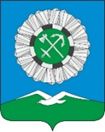 РОССИЙСКАЯ ФЕДЕРАЦИЯ Иркутская область Слюдянское муниципальное образованиеАДМИНИСТРАЦИЯ СЛЮДЯНСКОГО ГОРОДСКОГО ПОСЕЛЕНИЯСлюдянского районаг. СлюдянкаПОСТАНОВЛЕНИЕОт                  № Об утверждении муниципальной программы «Безопасный город»на 2019 – 2024 годы         В целях обеспечения мер безопасности в населенных пунктах, повышения уровня защиты граждан от чрезвычайных ситуаций природного и техногенного характера, усиления мер пожарной безопасности, безопасности людей на водных объектах, выполнения задач гражданской обороны, минимизации последствий чрезвычайных ситуаций, снижения возможности террористических актов и экстремистских проявлений на территории Слюдянского муниципального образования, на основании Федеральных Законов от 21.11.1994г. №  68-ФЗ «О защите населения и территорий от чрезвычайных ситуаций природного и техногенного характера», от 12.02.1998г. № 28-ФЗ «О гражданской обороне», от 06.10.2013 №131-ФЗ «Об общих принципах организации местного самоуправления в Российской Федерации» и руководствуясь статьями 10, 11, 44, 47 Устава Слюдянского муниципального образования, зарегистрированного Главным управлением Министерства юстиции Российской Федерации по Сибирскому федеральному округу 23 декабря 2005 года №RU385181042005001, с изменениями и дополнениями, зарегистрированными Управлением Министерства юстиции Российской Федерации по Иркутской области от 10 августа 2018 года №RU385181042018002ПОСТАНОВЛЯЮ:1. Утвердить муниципальную программу «Безопасный город»  на 2019-2024 годы    (Приложение №1) 2. Опубликовать настоящее постановление в газете «Байкал-Новости» или в приложении      к ней и разместить на официальном сайте администрации Слюдянского городского       поселения.3. Контроль исполнения настоящего постановления оставляю за собой.  Глава Слюдянского муниципального образования                                                                               В.Н. Сендзяк                                                                                                     Приложение № 1,                                                                                                     утвержденное постановлением           администрации Слюдянского           городского поселения            от ____________   № _____Муниципальная программа«Безопасный город» на 2019 - 2024 годыПАСПОРТ ПРОГРАММЫ «Безопасный город» на 2019-2024 годы РАЗДЕЛ 1. ХАРАКТЕРИСТИКА ПРОБЛЕМЫ ОБЕСПЕЧЕНИЯ БЕЗОПАСНОСТИ НАСЕЛЕНИЯ СЛЮДЯНСКОГО ГОРОДСКОГО ПОСЕЛЕНИЯ И ТЕКУЩЕГО СОСТОЯНИЯ СФЕРЫ   РЕАЛИЗАЦИИ МУНИЦИПАЛЬНОЙ ПРОГРАММЫ Современный период развития общества характеризуется все более нарастающими противоречиями между человеком и окружающей его средой. Пожары, аварии, катастрофы техногенного и природного характера в последние десятилетия оказали существенное влияние на жизнь и здоровье населения Слюдянского городского поселения. Источником повышенной опасности является развитая сеть автомобильных и железнодорожных магистралей, по которым перемещаются значительные объекты химически, взрывоопасных и пожароопасных грузов. Опасность возникновения чрезвычайных ситуаций в сложившихся социально-экономических условиях повышается, так как все еще сохраняется тенденция ухудшения материально-технического обеспечения производства,  снижения качества профилактических и регламентных работ, увеличивается износ основного технологического оборудования, что приводит к неудовлетворительному состоянию основных фондов в целом. По своему географическому и геофизическому расположению Слюдянское городское поселение имеет ряд уникальных особенностей. Резко-континентальный климат, сложный рельеф (система горных хребтов и межгорных впадин), высокая сейсмотектоническая активность, распространение широкого спектра горных пород различного генезиса, разнообразие литологического разреза рыхлых отложений, повсеместное глубокое сезонное промерзание грунтов и своеобразие гидрогеологических условий. Прибрежная зона испытывает техногенное воздействие со строительством и эксплуатацией линейных сооружений федерального значения Восточно-Сибирской железной дороги и федеральной автодороги М-55. Влияние оказывают также и объекты горного производства – действующие карьеры и  отвалы. Комплексное влияние природных и техногенных факторов способствует развитию широко спектра экзогенных геологических процессов и явлений: гравитационных, гидродинамических, криогенных и техногенных. Сохраняющаяся тенденция ежегодного повышения количества, масштабов последствий автомобильных, железнодорожных аварий заставляет искать новые решения проблемы защиты населения и территории от чрезвычайных ситуаций, обязывает предвидеть будущие угрозы, риски и опасности, развивать методы их прогноза и предупреждения. Основными причинами возникновения чрезвычайных ситуаций техногенного и природного характера являются:уязвимость опасных производственных объектов для несанкционированных внешних воздействий (терроризм, диверсии, хулиганство, халатность);повышение концентрации опасных производств в недопустимой близости к жилым массивам и сложным инженерным комплексам; влияние целого ряда необратимых природных факторов; увеличение антропогенного воздействия на окружающую природную среду; неразвитость систем мониторинга компонентов природной среды; низкая достоверность прогнозирования опасных природных явлений. Все это в комплексе создает угрозу возникновения крупных чрезвычайных ситуаций и пожаров с тяжелыми последствиями. Принимая во внимание особую важность вопроса предотвращения угрозы возникновения чрезвычайных ситуаций, органы местного самоуправления Слюдянского муниципального образования ведут работу с руководителями предприятий по повышению безопасности функционирования опасных объектов. В основном это инженерно-технологические меры, направленные на замену основных фондов на более совершенные, меры по внедрению ресурсосберегающих и других современных технологий, без аварийной остановки технологических процессов, локализации аварийных ситуаций. Реализация мероприятий Программы позволит повысить уровень безопасности населения Слюдянского городского поселения от пожаров, чрезвычайных ситуаций природного и техногенного характера. Обучение населения правилам пожарной безопасности должно проходить по различным направлениям и быть доступным для каждой возрастной категории. Взрослое население имеет возможность пройти обучение на базе учебно-консультационного пунктам ГО и ЧС. Для населения старшего поколения распространяются памятки – листовки о соблюдении правил пожарной безопасности в жилых домах и садовых участках. Главной задачей обеспечения первичных мер пожарной безопасности на территории Слюдянского городского поселения является стабильное функционирование объектов пожарного водоснабжения, своевременная замена и ремонт пожарных гидрантов. Наличие на территории Слюдянского городского поселения водных объектов привлекает водных туристов, рыбаков-любителей и отдыхающих. В этой связи органы местного самоуправления Слюдянского муниципального образования ежегодно распространяют памятки о правилах поведения на водных объектах, устанавливают информационные знаки с целью предупреждения чрезвычайных ситуаций. Для повышения уровня подготовленности и информирования населения в области гражданской обороны Слюдянского городского поселения необходимо продолжить работу распространения памяток по вопросам защиты от опасностей, возникающих при ведении военных действий или вследствие этих действий. А также проведение проверок сил и средств гражданской обороны к аварийно-спасательным и другим неотложным мероприятиям. На территории Слюдянского городского поселения не регистрируются случаи проявления терроризма и экстремизма, но необходимость создания надежной системы антитеррористической безопасности существует. Одним из основных факторов опасности в указанном направлении является наличие на территории городского поселения критических важных, потенциально опасных производств, объектов жизнеобеспечения населения, а также большого количества объектов с массовым пребыванием граждан, прежде всего учреждений образования, здравоохранения, культуры, физкультурно-оздоровительных, торговых комплексов. Совершение террористических актов на таких объектах может привести к возникновению чрезвычайных ситуаций, большим человеческим жертвам, серьезному экономическому ущербу. Данные обстоятельства диктуют необходимость принятия мер антитеррористической защищенности населения и инфраструктуры Слюдянского городского поселения. Настоящая Программа реализует основные направления государственной политики в сфере противодействия терроризму, профилактики экстремисткой деятельности. Программа позволит обеспечить антитеррористическую безопасность населения, сохранить стабильность в сфере национальных и межнациональных отношениях, будут способствовать развитию принципов толерантности у населения, веротерпимости и миролюбия, создание условий для повышения уровня общественной безопасности и охраны общественного порядка пределах полномочий администрации Слюдянского городского поселения. Достижение основных целей и задач, заложенных в программе, позволит обеспечить уровень безопасности, создать условия для преодоления экстремизма. Применение программно-целевого планирования в комплексе с полноценным ресурсным обеспечением является эффективным механизмом использования и дальнейшего развития имеющегося потенциала. РАЗДЕЛ 2.  ОСНОВНЫЕ ЦЕЛИ И ЗАДАЧИ МУНИЦИПАЛЬНОЙ ПРОГРАММЫ, СРОКИ РЕАЛИЗАЦИИОсновными целями программы являются:  - защита населения и территории Слюдянского городского поселения от чрезвычайных ситуаций. Выполнение комплекса мероприятий, направленных на предотвращение или предельное снижение потерь населения Слюдянского городского поселения и угрозы его жизни и здоровью от поражающих факторов и воздействий чрезвычайных ситуаций; - совершенствование гражданской обороны Слюдянского городского поселения. Совершенствование проводимых мероприятий по подготовке к защите и по защите населения, материальных и культурных ценностей на территории Слюдянского городского поселения от опасностей при возникновении чрезвычайных ситуаций, а также от опасностей при ведении военных действий или вследствие этих действий;- обеспечение первичных мер пожарной безопасности на территории Слюдянского городского поселения. Выполнение комплекса мероприятий, направленных на принятие и соблюдение нормативных правовых актов, правил и требований пожарной безопасности, а также проведение противопожарных мероприятий.  Для достижения вышеуказанных целей программа формулирует политику в области предупреждения чрезвычайных ситуаций, обеспечения первичных мер пожарной безопасности на территории  Слюдянского городского поселения, ставит задачи и определяет приоритетные направления в рамках указанной политики;- обеспечение безопасности людей на водных объектах, расположенных на территории Слюдянского городского поселения. Выполнение комплекса мероприятий, направленных на принятие и соблюдение муниципальных нормативных правовых актов Слюдянского городского поселения, правил поведения на воде. Проведение пропаганды безопасного поведения населения на водных объектах, расположенных на территории Слюдянского городского поселения;- противодействие экстремизму в молодежной среде, защита жизни граждан, проживающих на территории Слюдянского муниципального образования от террористических и экстремистских актов, а также предупреждение возникновения в общественных местах и жилом секторе ситуаций, предоставляющих опасность для жизни, здоровья, собственности граждан за счет повышения эффективности профилактики правонарушений;- организация антитеррористической деятельности; - противодействие возможным фактам проявления терроризма и экстремизма;- укрепление доверия населения к работе органов местного самоуправления Слюдянского      городского поселения;- формирование толерантной среды на основе ценностей многонационального российского    общества, принципов соблюдения прав и свобод человека;- предупреждение правонарушений и преступлений, связанных с употреблением и незаконным оборотом наркотиков;-  формирование позитивного отношения населения Слюдянского городского поселения к здоровому образу жизни.- комплексное использование информационно пропагандистские, социально экономические, правовые, специальные и иные меры противодействия терроризму и экстремизму в пределах полномочий администрации Слюдянского городского поселения;Основными задачами программы являются:-реализация государственной политики в области борьбы с терроризмом в Российской Федерации и рекомендаций, направленных на выявление и устранение причин и условий, способствующих осуществлению террористической деятельности, и создание эффективной системы управления в кризисных ситуациях;-совершенствование системы профилактических мер антитеррористической и антиэкстремистской направленности, а также предупреждение террористических и экстремистских проявлений;-повышение ответственности органов местного самоуправления за организацию и результаты борьбы с терроризмом и экстремизмом, более полное использование местного потенциала, ресурсов и возможностей;- совершенствование систем технической защиты потенциально опасных и важных объектов, мест массового скопления людей, которые могут быть избраны террористами в качестве потенциальных целей преступных посягательств;- проведение воспитательной, пропагандистской работы с населением, направленной на предупреждение террористической и экстремистской деятельности;- воспитание культуры толерантности и межнационального согласия;- достижение необходимого уровня правовой культуры граждан, как основы толерантного сознания и поведения;- повышение роли и эффективности работы Слюдянского звена ТП РСЧС в решении задач по предупреждению и ликвидации чрезвычайных ситуаций, повышение безопасности населения и территории городского округа от чрезвычайных ситуаций;- обеспечение безопасности людей на водных объектах, расположенных на территории Слюдянского городского поселения;- осуществление мер по предотвращению негативного воздействия вод и ликвидации его последствий;- повышение готовности сил и средств Слюдянского звена ТП РСЧС к проведению аварийно-спасательных и других неотложных работ в случае возникновения чрезвычайных ситуаций;- повышение качества подготовки населения Слюдянского городского поселения в области гражданской обороны, предупреждения и ликвидации чрезвычайных ситуаций;- снижение размеров ущерба и потерь от чрезвычайных ситуаций, повышение эффективности системы предупреждения о возникновении и развитии чрезвычайной ситуации на территории Слюдянского городского поселения, прогнозирования оценки их социально-экономических последствий;- осуществление сбора и обмена информацией в области защиты населения и территории Слюдянского городского поселения от чрезвычайных ситуаций, обеспечение своевременного оповещения и информирования населения об угрозе возникновения или о возникновении чрезвычайных ситуаций;- совершенствование резервов финансовых и материальных ресурсов для ликвидации чрезвычайной ситуации, запасов материально-технических, продовольственных, медицинских и иных средств в целях гражданской обороны;- обеспечение готовности к действиям и совершенствование материально-технической базы органов управления Слюдянского звена ТП РСЧС;- создание эффективной системы обучения населения способам защиты от опасностей, возникающих при ведении военных действий или вследствие этих действий, способам защиты в случае возникновения чрезвычайной ситуации;- совершенствование системы первоочередных мероприятий по поддержанию устойчивого функционирования организаций в военное время, совершенствование материально-технической базы гражданской обороны;- обеспечение первичных мер пожарной безопасности на территории Слюдянского городского поселения;- снижение количества пожаров на территории Слюдянского городского поселения;- подготовка и принятие нормативных правовых актов Слюдянского городского поселения, внесение в них изменений, необходимых для достижения целей программы;- уменьшение проявлений экстремизма в молодежной среде и негативного отношения к лицам других национальностей и религиозных конфессий;- формирование у населения внутренней потребности в толерантном поведении к людям других национальностей и религиозных конфессий на основе ценностей многонационального российского общества, культурного самосознания, принципов соблюдения прав и свобод человека;- формирование толерантности и межэтнической культуры в молодежной среде, профилактика агрессивного поведения;- информирование населения Слюдянского муниципального образования по вопросам противодействия терроризму и экстремизму;- организация воспитательной работы среди молодежи, направленная на устранение причин и условий, способствующих совершению действий экстремистского характера;- недопущение наличия различных элементов экстремистской направленности на объектах инфраструктуры городского поселения.- создание условий для повышения уровня общественной безопасности и охраны общественного порядка пределах полномочий администрации Слюдянского городского поселенияРеализация программы предполагает осуществление программных мероприятий, предусмотренных в течение 2019 – 2024 годов в один этап.                        РАЗДЕЛ 3. ОБОСНОВАНИЕ ВЫДЕЛЕНИЯ ПОДПРОГРАММ    Подпрограммы муниципальной программы «Безопасный город» на 2019-2024 годы, отражают приоритетные направления государственной политики в обеспечении комплексных мер безопасности и определяют сферы первоочередного инвестирования муниципальных ресурсов, направленные на реализацию муниципальной программы в конкретных сферах мер безопасности Слюдянского муниципального образования:«Защита населения и территории Слюдянского городского поселения от чрезвычайных ситуаций природного и техногенного характера» на период 2019-2024годы.«Обеспечение первичных мер пожарной безопасности населения и территории Слюдянского городского поселения» на период 2019-2024годы«Совершенствование гражданской обороны на территории Слюдянского городского поселения» на период 2019-2024годы«Обеспечение первичных мер пожарной безопасности населения и территории Слюдянского городского поселения» на период 2019-2024годы.«О мерах по противодействию терроризму и экстремизму на территории Слюдянского городского поселения» на период 2019 – 2024 годы«Профилактика экстремизма в молодежной среде на территории Слюдянского городского поселения» на 2019 – 2024 годы          7. «Профилактика наркомании и токсикомании на территории Слюдянского городского поселения» на 2019-2024 годы     8. «Укрепление правопорядка на территории Слюдянского городского поселения» на 2019-2024 годыРАЗДЕЛ 4. РЕСУРСНОЕ ОБЕСПЕЧЕНИЕ МУНИЦИПАЛЬНОЙ ПРОГРАММЫФинансирование муниципальной программы осуществляется за счет средств  бюджета Слюдянского муниципального образования:   Объемы финансирования муниципальной программы ежегодно уточняются при формировании бюджета Слюдянского муниципального образования. Ресурсное обеспечение мероприятий муниципальной программы за счет средств бюджета Слюдянского муниципального образования прилагаются в приложении  к Программе.РАЗДЕЛ 5. АНАЛИЗ РИСКОВ РЕАЛИЗАЦИИ МУНИЦИПАЛЬНОЙ ПРОГРАММЫПри реализации программы необходимо учитывать возможные риски: - финансово-экономические риски – недофинансирование мероприятий программы, в том числе общее сокращение финансирования мероприятий по обеспечению комплексных мер безопасности в Слюдянском муниципальном образовании; - нормативно правовые риски – недостаточные проработки вопросов, решаемых в рамках программы, неадекватность системы мониторинга реализации программы, отставание от сроков реализации мероприятий;- социальные риски, связанные с недостаточной активностью и информированностью населения,  а также деятельности антиобщественных, экстремистки настроенных групп, направленных на дестабилизацию обстановки в Слюдянского муниципального образования;РАЗДЕЛ 6. ОЖИДАЕМЫЕ КОНЕЧНЫЕ РЕЗУЛЬТАТЫ РЕАЛИЗАЦИИ МУНИЦИПАЛЬНОЙ ПРОГРАММЫВ результате реализации мероприятий муниципальной программы ожидается:- улучшение социальной защищенности общества и технической оснащенности организаций и предприятий, учреждений в случае возникновения террористической угрозы;- повышение уровня организованности и бдительности населения в области противодействия террористической угрозе;- обеспечение готовности сил и средств к отражению нападений террористов на объекты транспорта, связи, торговли, места массового пребывания граждан, другие особо важные и охраняемые объекты, и минимизация их последствий;- повышение роли и эффективности работы Слюдянского городского звена ТП РСЧС в решении задач по предупреждению и ликвидации чрезвычайных ситуаций, повышению безопасности населения и территории Слюдянского городского поселения от чрезвычайных ситуаций;- повышение готовности сил и средств Слюдянского городского звена ТП РСЧС к проведению аварийно-спасательных и других неотложных работ в случае возникновения ЧС;- повышение качества подготовки населения Слюдянского городского поселения в области предупреждения ЧС, гражданской обороны;- обеспечение выполнения первичных мер пожарной безопасности на территории Слюдянского городского поселения;- обеспечение пропаганды и агитации мер по безопасности людей на водных объектах, расположенных на территории Слюдянского городского поселения.Основные показатели эффективности реализации мероприятий Программы в 2015 - 2020 годах:Предупреждение или минимизация последствий ЧС:- наблюдение посредством сбора данных или сведений за функционированием потенциально опасных объектов, объектов жилищно-коммунального хозяйства с целью исключения чрезвычайных ситуаций, вызывающих социальную напряженность в обществе.Поддержание в высокой готовности сил Слюдянского звена ТП РСЧС:- обеспечение сокращения сроков оповещения и сбора членов КЧС и ПБ администрации Слюдянского городского поселения - до 30 мин., штатных аварийно-спасательных служб - до 1 часа, нештатных аварийно-спасательных формирований (НАСФ) города - до 3 часов.Повышение уровня безопасности жизнедеятельности населения Слюдянского городского поселения:- снижение показателя людских потерь от событий чрезвычайного характера;- повышение показателей защищенности органов управления городским звеном ТП РСЧС.Отсутствие или оперативная ликвидация последствий чрезвычайных ситуаций.Снижение количества пожаров на территории Слюдянского городского поселения.  Укрепление системы акций и мероприятий по обучению населения Слюдянского городского поселения первичным мерам и действиям при чрезвычайных ситуациях.     Программа носит ярко выраженный социальный характер, результаты реализации ее мероприятий будут оказывать позитивное влияние на различные стороны жизни населения, Слюдянского муниципального образования.Приложение № 1 к Программе «Безопасный город» на 2019-2024 годыПОДПРОГРАММА 
"ЗАЩИТА НАСЕЛЕНИЯ И ТЕРРИТОРИИ СЛЮДЯНСКОГО ГОРОДСКОГО ПОСЕЛЕНИЯ ОТ ЧРЕЗВЫЧАЙНЫХ СИТУАЦИЙ ПРИРОДНОГО И ТЕХНОГЕННОГО ХАРАКТЕРА НА ТЕРРИТОРИИ СЛЮДЯНСКОГО ГОРОДСКОГО ПОСЕЛЕНИЯ»МУНИЦИПАЛЬНОЙ ПРОГРАММЫ «БЕЗОПАСНЫЙ ГОРОД» НА 2019-2024 годыг. Слюдянка, 2018 годПАСПОРТ ПОДПРОГРАММЫ 
«"ЗАЩИТА НАСЕЛЕНИЯ И ТЕРРИТОРИИ СЛЮДЯНСКОГО ГОРОДСКОГО ПОСЕЛЕНИЯ ОТ ЧРЕЗВЫЧАЙНЫХ СИТУАЦИЙ ПРИРОДНОГО И ТЕХНОГЕННОГО ХАРАКТЕРА НА ТЕРРИТОРИИ СЛЮДЯНСКОГО ГОРОДСКОГО ПОСЕЛЕНИЯ»МУНИЦИПАЛЬНОЙ ПРОГРАММЫ «БЕЗОПАСНЫЙ ГОРОД» 
на 2019-2024 годы(далее соответственно - подпрограмма, программа)ХАРАКТЕРИСТИКА ТЕКУЩЕГО СОСТОЯНИЯ СФЕРЫ РЕАЛИЗАЦИИ МУНИЦИПАЛЬНОЙ ПОДПРОГРАММЫПо своему географическому и геофизическому расположению Слюдянское городское поселение имеет ряд уникальных особенностей. Уникальность заключается в опасности и масштабности чрезвычайных ситуаций, которые могут возникнуть на всей территории городского поселения. Резко континентальный климат, сложный рельеф (система горных хребтов и межгорных впадин), высокая сейсмотектоническая активность, распространение широкого спектра горных пород различного генезиса, разнообразие литологического разреза рыхлых отложений, повсеместное глубокое сезонное промерзание грунтов и своеобразие гидрогеологических условий. Прибрежная зона испытывает техногенное воздействие со строительством и эксплуатацией линейных сооружений федерального значения ВосточноСибирской железной дороги и федеральной автодороги М-55. Влияние оказывают также и объекты горного производства - действующие карьеры и отвалы. Комплексное влияние природных и техногенных факторов способствует развитию широкого спектра экзогенных геологических процессов и явлений: гравитационных, гидродинамических, криогенных и техногенных.      Острота проблемы по защите населения и территории Слюдянского городского поселения от ЧС обусловлена неблагоприятными изменениями в состоянии окружающей природной среды и функционированием на территории Слюдянского городского поселения опасных производственных объектов.     В условиях сохранения угроз ЧС одной из важнейших задач при обеспечении безопасности на территории Слюдянского городского поселения остается повышение безопасности населения и защищенности опасных объектов от этих угроз.     Суть проблемы состоит в том, чтобы, обеспечив снижение количества ЧС и повысив уровень безопасности населения и защищенности опасных объектов от угроз природного и техногенного характера, создать на территории Слюдянского городского поселения благоприятные условия для его социально-экономического развития.     В среднесрочной перспективе кризисы и ЧС остаются одними из главных негативных факторов для стабильного экономического роста.     Источниками событий ЧС являются опасные природные явления, природные риски и возникающие в процессе хозяйственной деятельности, пожары, а также крупные техногенные аварии и катастрофы.     Опасные природные явления, представляющие собой потенциальный источник угроз и рисков жизнедеятельности человека и хозяйственному потенциалу, включают в себя опасные геологические процессы (землетрясения), опасные гидрометеорологические явления (шквалистые ветры, очень сильные осадки, сильные метели и пыльные бури, град, интенсивные гололедно-изморозевые отложения, сильная жара, сильный мороз, засуха атмосферная и почвенная, наводнения, связанные с половодьем и дождевыми паводками), опасные процессы биогенного характера (пожары в природных системах, эпидемии, вызванные природно-очаговыми заболеваниями, в том числе связанные с переносом возбудителей мигрирующими животными и птицами).     Проблема подтопления Слюдянского городского поселения также является актуальной:- за счет низкого комплекса террас прибрежной зоны оз. Байкал;- за счет техногенных источников (утечки из водонесущих систем массовой, промышленной и многоэтажной застройки всех районов Слюдянского городского поселения). Возникают риски ЧС, сопутствующие подтоплению: снижение несущей способности грунтов в основаниях сооружений (аварии зданий), повышение сейсмического риска в пределах городской территории, усиление процесса электрокоррозии металла, ухудшение экологической обстановки.      Кроме того, характерны опасные подтопления паводковыми водами р. Похабиха и р.Слюдянка, которые могут возникнуть в июле - августе при повышенных осадках, таянии снежного покрова в горах Восточных Саян и в зимний период - при образовании ледовых заторов и наледи на реке Похабиха. При подъеме воды в р. Похабиха к уровню критической отметки в городе вводится режим повышенной готовности и осуществляется круглосуточное дежурство сил и средств Слюдянского звена ТП РСЧС для обеспечения аварийно-спасательных работ.     Имеется опасность в плане развития селевых процессов горно- гольцовой области Хамар- Дабана в пределах высоко- и среднегорья с крутыми, иногда отвесными склонами, сложенные метаморфическими и эффузивными породами, склонными к интенсивному выветриванию, формированию обвально-осыпных массивов, сходу лавин. Выделяются участки выше г.Слюдянки, где в горной части производится отработка месторождения мрамора- карьер Перевал, а в пади Улунтуй имеются заброшенные штольни и шахты. Высока вероятность вовлечения пород отвалов в селевые потоки вследствие продолжительных ливневых осадков.         Значительную угрозу для населения и объектов экономики Слюдянского городского поселения представляет сейсмическая опасность. Согласно прогнозам органов, уполномоченных на решение задач в области ГО и ЧС на территории Иркутской области, при катастрофическом землетрясении на территории Слюдянского городского поселения силой от 8 до 9 баллов разрушения полной и сильной степени могут получить значительное количество объектов.      Анализ информации о ЧС с учетом структуры угроз и динамики их изменений свидетельствует, что стихийные бедствия, связанные с опасными природными явлениями, пожары, а также техногенные аварии являются основными источниками возникновения ЧС и представляют существенную угрозу для безопасности граждан и социально-экономического развития городского поселения.     Характер проблемы требует долговременной стратегии и организационно-финансовых механизмов взаимодействия, координации усилий и концентрации ресурсов бюджета Слюдянского городского поселения, организаций муниципального образования и институтов общества.В этой связи поиск путей по защите населения и территории Слюдянского городского поселения от ЧС приводит к необходимости разработки и реализации подпрограммы для решения данных проблем.ЦЕЛЬ И ЗАДАЧИ, ЦЕЛЕВЫЕ ПОКАЗАТЕЛИ, СРОКИ РЕАЛИЗАЦИИ МУНИЦИПАЛЬНОЙ ПОДПРОГРАММЫ  Цели подпрограммы:     1. Защита населения и территории Слюдянского городского поселения от ЧС.Выполнение комплекса мероприятий, направленных на предотвращение или предельное снижение потерь населения Слюдянского городского поселения и угрозы его жизни и здоровью от поражающих факторов и воздействий ЧС.Задачи подпрограммы:- повышение роли и эффективности работы Слюдянского звена ТП РСЧС в решении задач по предупреждению и ликвидации ЧС, повышение безопасности населения и территории городского округа от ЧС;- повышение готовности сил и средств Слюдянского звена ТП РСЧС к проведению аварийно-спасательных и других неотложных работ в случае возникновения ЧС;- повышение качества подготовки населения Слюдянского городского поселения в области предупреждения и ликвидации ЧС;- снижение размеров ущерба и потерь от ЧС, повышение эффективности системы предупреждения о возникновении и развитии ЧС на территории Слюдянского городского поселения, прогнозирования оценки их социально-экономических последствий;- осуществление сбора и обмена информацией в области защиты населения и территории Слюдянского городского поселения от ЧС, обеспечение своевременного оповещения и информирования населения об угрозе возникновения или о возникновении ЧС;- совершенствование резервов финансовых и материальных ресурсов для ликвидации ЧС, запасов материально-технических, продовольственных, медицинских и иных средств.- обеспечение готовности к действиям и совершенствование материально-технической базы органов управления Слюдянского звена ТП РСЧС;- создание эффективной системы обучения населения способам защиты от опасностей, возникающих при ведении военных действий или вследствие этих действий, способам защиты в случае возникновения ЧС;- подготовка и принятие нормативных правовых актов Слюдянского городского поселения, внесение в них изменений, необходимых для достижения целей подпрограммы.Сроки реализации Программы: 2019 - 2024 годы.ОСНОВНЫЕ МЕРОПРИЯТИЯ ПОДПРОГРАММЫНаиболее важные мероприятия Программы:1. Защита населения и территории Слюдянского городского поселения от ЧС:1.1 Подготовка и поддержание в готовности органов управления, сил и средств Слюдянского звена ТП РСЧС:- проведение комплексных, специальных и тактико-специальных учений с силами Слюдянского звена ТП РСЧС, штабные тренировки и практические тренировки сил Слюдянского звена ТП РСЧС;- обеспечение органов управления экипировкой и спецодеждой;- заключение договоров с проектными организациями по разработке Планов защиты территории Слюдянского городского поселения от ЧС.1.2 Обучение населения способам защиты и действиям в ЧС. Совершенствование учебно-материальной базы:- приобретение учебно-методической литературы по вопросам ГО и ЧС;- приобретение оборудования, инвентаря, листовок, памяток, брошюр, растяжек, баннеров и учебных материалов для передвижного учебно-консультационного пункта ГОЧС; 1.3 Осуществление сбора и обмена информацией в области защиты населения и территории Слюдянского городского поселения от ЧС, обеспечение своевременного оповещения и информирования населения об угрозе возникновения или о возникновении ЧС:- поддержание в постоянной готовности средств связи и обмена информацией.1.4 Содержание в готовности необходимых сил и средств для обеспечения защиты населения и территории Слюдянского городского поселения от ЧС:- приобретение техники (в том числе автомобильной), инструментов и оборудования для проведения аварийно-спасательных, других неотложных работ и мероприятий по предупреждению чрезвычайных ситуаций;1.5 Создание резервов для ликвидации ЧС, угроз ЧС.РЕСУРСНОЕ ОБЕСПЕЧЕНИЕ ПОДПРОГРАММЫФинансирование подпрограммы предусматривается за счет средств бюджета Слюдянского муниципального образования.Общий объем средств, направляемых на реализацию программных мероприятий – 2 586 313,00 рублей, в том числе по годам:2019 год – 139 000,00 рублей;2020 год – 140 623,00 рублей;2021 год – 156 690,00 рублей;2022 год – 650 000,00 рублей;2023 год – 750 000,00 рублей;2024 год – 750 000,00 рублей;Объем финансирования за счет средств областного бюджета 0,0 рублей, в том числе:2019 год – 0,0 рублей;2020 год – 0,0 рублей;2021 год – 0,0 рублей;2022 год – 0,0 рублей;2023 год – 0,0 рублей;2024 год – 0,0 рублей;Объемы финансирования подпрограммы ежегодно уточняются при формировании местного бюджета на соответствующий финансовый год, исходя из возможностей местного бюджета и затрат, необходимых для реализации подпрограммы.ОЖИДАЕМЫЕ РЕЗУЛЬТАТЫ РЕАЛИЗАЦИИ МУНИЦИПАЛЬНОЙ ПОДПРОГРАММЫРеализация мероприятий Программы предполагает достижение следующих результатов:- повысить роль и эффективность работы Слюдянского городского звена ТП РСЧС в решении задач по предупреждению и ликвидации ЧС, повышению безопасности населения и территории Слюдянского городского поселения от ЧС;- повысить готовность сил и средств Слюдянского городского звена ТП РСЧС к проведению аварийно-спасательных и других неотложных работ в случае возникновения ЧС;- повысить качество подготовки населения Слюдянского городского поселения в области предупреждения ЧС;     Основные показатели эффективности реализации мероприятий Программы: -  предупреждение или минимизация последствий ЧС;- наблюдение посредством сбора данных или сведений за функционированием потенциально опасных объектов, объектов жилищно-коммунального хозяйства с целью исключения ЧС, вызывающих социальную напряженность в обществе;- поддержание в высокой готовности сил Слюдянского звена ТП РСЧС:- обеспечение сокращения сроков оповещения и сбора членов КЧС и ПБ администрации Слюдянского городского поселения, работников органов, уполномоченных на решение задач в области ГО и ЧС на территории Слюдянского городского поселения, - до 30 мин., штатных аварийно-спасательных служб - до 1 часа, нештатных аварийно-спасательных формирований (НАСФ) города - до 3 часов;- повышение уровня безопасности жизнедеятельности населения Слюдянского городского поселения;- снижение людских потерь от событий чрезвычайного характера;- повышение защищенности органов управления городским звеном ТП РСЧС;- отсутствие или оперативная ликвидация последствий ЧС;- укрепление системы акций и мероприятий по обучению населения Слюдянского городского поселения первичным мерам и действиям при ЧС.Приложение № 2 к Программе «Безопасный город» на 2019-2024 годыПОДПРОГРАММА 
«ОБЕСПЕЧЕНИЕ ПЕРВИЧНЫХ МЕР ПОЖАРНОЙ БЕЗОПАСНОСТИНА ТЕРРИТОРИИ СЛЮДЯНСКОГО ГОРОДСКОГО ПОСЕЛЕНИЯ»МУНИЦИПАЛЬНОЙ ПРОГРАММЫ «БЕЗОПАСНЫЙ ГОРОД» НА 2019-2024 годыг. Слюдянка, 2018 годПАСПОРТ ПОДПРОГРАММЫ 
«ОБЕСПЕЧЕНИЕ ПЕРВИЧНЫХ МЕР ПОЖАРНОЙ БЕЗОПАСНОСТИНА ТЕРРИТОРИИ СЛЮДЯНСКОГО ГОРОДСКОГО ПОСЕЛЕНИЯ»МУНИЦИПАЛЬНОЙ ПРОГРАММЫ «БЕЗОПАСНЫЙ ГОРОД» 
на 2019-2024 годы(далее соответственно - подпрограмма, программа)ХАРАКТЕРИСТИКА ТЕКУЩЕГО СОСТОЯНИЯ СФЕРЫ РЕАЛИЗАЦИИ МУНИЦИПАЛЬНОЙ ПОДПРОГРАММЫИсточниками событий ЧС являются опасные природные явления, природные риски и возникающие в процессе хозяйственной деятельности, пожары, а также крупные техногенные аварии и катастрофы.       Обучение населения правилам пожарной безопасности должно проходить по различным направлениям и быть доступным для каждой возрастной категории. Для детей и подростков должны проводиться конкурсы, соревнования «Юный пожарный», тематические викторины, лекции, беседы и распространение красочной наглядной агитации. Взрослое население имеет возможность пройти обучение на базе учебно-консультационного пунктам ГО и ЧС МБУ «ЦСКД». Для населения старшего поколения должны быть распространены памятки - листовки о соблюдении правил пожарной безопасности в жилых домах и садовых участках.       Одна из серьезнейших проблем - это эвакуация людей из горящих зданий, а также в ЧС, когда другие средства спасения (запасные выходы, лестницы и др.) не могут быть применены, а также спасение при попытках суицида. Для этих целей необходимо специальное спасательное оборудование, спасательные рукава, вертикальные спасательные шланги, канатно-спусковые устройства.      Природные риски, возникающие в процессе хозяйственной деятельности и представляющие собой потенциальный источник угроз жизнедеятельности человека и хозяйственному потенциалу, включают в себя риски разрушения природной среды в результате продолжения деятельности существующих объектов промышленного и иного назначения, технических аварий и иных причин, выходящих за рамки регламента технической деятельности хозяйственных и иных объектов, чья деятельность в штатном режиме не несет экологических и иных угроз.     По территории Слюдянского городского поселения проходит Восточно-Сибирская железная дорога, и федеральная трасса автодороги М-55 «Байкал». Большая часть этих объектов представляет не только экономическую и социальную значимость для Слюдянского городского поселения, но и потенциальную опасность для здоровья и жизни населения, а также окружающей природной среды. В зонах возможного воздействия поражающих факторов при авариях на этих объектах проживают свыше 10 тыс. жителей Слюдянского городского поселения.Сведенияо пожарах на территории Слюдянского муниципального образованияза 2015 - 2017 годыСтатистика произошедших пожаров по Слюдянскому городскому поселению позволяет констатировать, что показатели оперативного реагирования оцениваются удовлетворительно. Но существует ряд проблем, которые необходимо решать на уровне поселения. Основными направлениями являются организация работ по поддержанию в исправном состоянии системы наружного противопожарного водоснабжения, установка пожарных гидрантов на безводных участках населенных пунктов, замена пришедших в негодность пожарных гидрантов, проведение профилактических мероприятий, направленных на предотвращение перехода лесного пожара на населенные пункты, проведение мероприятий по совершенствованию деятельности добровольных пожарных дружин.В 2017 году были установлены 3 пожарных гидранта на территории безводных участков города: ул. Шахтерская1, ул. Набережная 15, ул. Болотная.     В условиях особого противопожарного режима в 2017 году проводились ежедневные рейды в составе представителей администрации Слюдянского городского поселения, Пожарной части, Отдела надзорной деятельности, ГИМС. Проверкой была охвачена вся территория поселения. В процессе рейдов выявлялись факты нарушения требований пожарной безопасности, проводились беседы с населением о правилах пожарной безопасности, распространялись памятки-листовки.В 2017 году администрацией Слюдянского городского поселения проведена значительная работа по предупреждению возгорания сухой травы: в течение летнего периода проводилось скашивание травы на территории населенных пунктов и по границам поселения с лесным массивом.    На территории Слюдянского муниципального образования созданы и работают 3 Добровольных пожарных дружины (ДПД) численностью 30 человек и Добровольная пожарная команда «Автомобилист» на базе МУП «ИРЦ СМО» численностью 10 человек.Анализ информации о ЧС с учетом структуры угроз и динамики их изменений свидетельствует, что стихийные бедствия, связанные с опасными природными явлениями, пожары, а также техногенные аварии являются основными источниками возникновения ЧС и представляют существенную угрозу для безопасности граждан и социально-экономического развития города.     Характер проблемы требует долговременной стратегии и организационно-финансовых механизмов взаимодействия, координации усилий и концентрации ресурсов бюджета Слюдянского городского поселения, организаций муниципального образования и институтов общества.В этой связи поиск путей по защите населения и территории Слюдянского городского поселения от ЧС приводит к необходимости разработки и реализации муниципальной целевой Программы для решения данных проблем.ЦЕЛЬ И ЗАДАЧИ, ЦЕЛЕВЫЕ ПОКАЗАТЕЛИ, СРОКИ РЕАЛИЗАЦИИ МУНИЦИПАЛЬНОЙ ПОДПРОГРАММЫ  Цели подпрограммы:     1. Обеспечение первичных мер пожарной безопасности на территории Слюдянского городского поселения.    2.Осуществление противопожарной пропаганды и обучения населения мерам пожарной безопасности. Для достижения вышеуказанных целей Программа формулирует политику в области предупреждения ЧС, обеспечения первичных мер пожарной безопасности на территории Слюдянского городского поселения, ставит задачи и определяет приоритетные направления в рамках указанной политики.Задачи подпрограммы:- повышение роли и эффективности работы Слюдянского звена ТП РСЧС в решении задач по предупреждению и ликвидации ЧС, повышение безопасности населения и территории городского округа от ЧС;- повышение готовности сил и средств Слюдянского звена ТП РСЧС к проведению аварийно-спасательных и других неотложных работ в случае возникновения ЧС;- повышение качества подготовки населения Слюдянского городского поселения в области гражданской обороны, предупреждения и ликвидации ЧС;- снижение размеров ущерба и потерь от ЧС, повышение эффективности системы предупреждения о возникновении и развитии ЧС на территории Слюдянского городского поселения, прогнозирования оценки их социально-экономических последствий;- снижение количества пожаров на территории Слюдянского городского поселения;- подготовка и принятие нормативных правовых актов Слюдянского городского поселения, внесение в них изменений, необходимых для достижения целей подпрограммыРешение этих задач позволит своевременно разрабатывать и реализовывать систему мер по предупреждению и ликвидации пожаров, что является основой достижения главной цели Подпрограммы.Сроки реализации Подпрограммы: 2019 - 2024 годы.ОСНОВНЫЕ МЕРОПРИЯТИЯ ПОДПРОГРАММЫНаиболее важные мероприятия Программы:1. - обеспечение первичных мер пожарной безопасности на территории Слюдянского городского поселения;                     - снижение количества пожаров на территории Слюдянского городского поселения;РЕСУРСНОЕ ОБЕСПЕЧЕНИЕ ПОДПРОГРАММЫФинансирование подпрограммы предусматривается за счет средств бюджета Слюдянского муниципального образования.Общий объем средств, направляемых на реализацию программных мероприятий – 2 798 248,00 рублей, в том числе по годам:2019 год – 320 924,00 рублей;2020 год – 365 724,00 рублей;2021 год – 307 600,00 рублей;2022 год – 604 000,00 рублей;2023 год – 600 000,00 рублей;2024 год – 600 000,00 рублей;Объем финансирования за счет средств областного бюджета 0,0 рублей, в том числе:2019 год – 0,0 рублей;2020 год – 0,0 рублей;2021 год – 0,0 рублей;2022 год – 0,0 рублей;2023 год – 0,0 рублей;2024 год – 0,0 рублей;Объемы финансирования подпрограммы ежегодно уточняются при формировании местного бюджета на соответствующий финансовый год, исходя из возможностей местного бюджета и затрат, необходимых для реализации подпрограммы.ОЖИДАЕМЫЕ РЕЗУЛЬТАТЫ РЕАЛИЗАЦИИ МУНИЦИПАЛЬНОЙ ПОДПРОГРАММЫ- Совершенствование нормативной, правовой, методической и технической базы по обеспечению предупреждения пожаров в жилом секторе, общественных и производственных зданиях;- Повышение готовности добровольной пожарной дружины к тушению пожаров и ведению аварийно-спасательных работ;- Реализация первоочередных мер по противопожарной защите жилья, учреждений, объектов образования, здравоохранения, культуры, иных объектов массового нахождения людей;- Совершенствование противопожарной пропаганды при использовании средств массовой информации, наглядной агитации, листовок, личных бесед с гражданами, достижение в этом направлении стопроцентного охвата населения.- Предусмотренные в Программе мероприятия имеют характер первичных мер пожарной безопасности и ставят своей целью решение проблем укрепления противопожарной защиты территории Слюдянского муниципального образования за счет целевого выделения бюджетных средств, при освоении которых, будут созданы необходимые условия изменений в деле укрепления пожарной безопасности, защиты жизни и здоровья граждан от пожаров.Приложение № 3 к Программе «Безопасный город» на 2019-2024 годыПОДПРОГРАММА 
«Профилактика наркомании и токсикоманиина территории Слюдянского городского поселения»МУНИЦИПАЛЬНОЙ ПРОГРАММЫ «БЕЗОПАСНЫЙ ГОРОД» НА 2019-2024 годыг. Слюдянка, 2018 годПАСПОРТ ПОДПРОГРАММЫ 
«Профилактика наркомании и токсикоманиина территории Слюдянского городского поселения»МУНИЦИПАЛЬНОЙ ПРОГРАММЫ «БЕЗОПАСНЫЙ ГОРОД» 
на 2019-2024 годы(далее соответственно - подпрограмма, программа)ХАРАКТЕРИСТИКА ТЕКУЩЕГО СОСТОЯНИЯ СФЕРЫ РЕАЛИЗАЦИИ МУНИЦИПАЛЬНОЙ ПОДПРОГРАММЫНеобходимость разработки Подпрограммы и последующей реализации ее мероприятий вызвано тем, что обстановка в сфере профилактики наркомании и токсикомании в Российской Федерации становится все более напряженной и требует немедленного принятия действенных мер. Особую тревогу вызывает увеличение смертельных случаев, вызванных употреблением наркотических веществ различного происхождения.Количество наркоманов постоянно растет, а средний их возраст уменьшается. Проблема усугубляется криминальной ситуацией, риском распространения инфекций. Лечение от наркотической зависимости – это целый комплекс медицинских и социальных мероприятий, требующих моральных и материальных затрат.           Системный подход к мерам, направленным на предупреждение, выявление, устранение причин и условий, способствующих употреблению и распространению наркотиков и совершению преступлений, является одним из важнейших условий улучшения социально-экономической ситуации в муниципальном образовании. Работа в этом направлении требует комплексного подхода и эффективного решения задач профилактики наркомании и токсикомании на территории муниципального образования программными методами ЦЕЛЬ И ЗАДАЧИ, ЦЕЛЕВЫЕ ПОКАЗАТЕЛИ, СРОКИ РЕАЛИЗАЦИИ МУНИЦИПАЛЬНОЙ ПОДПРОГРАММЫ  Основной целью Подпрограммы является ограничение распространение наркомании, токсикомании и связанных с ними негативных социальных последствий на территории Слюдянского    муниципального образования      Основными задачами Подпрограммы являются:- совершенствование системы профилактики употребления наркотических средств и других психотропных веществ среди различных категорий населения, прежде всего, среди молодежи и несовершеннолетних;- предупреждение правонарушений и преступлений, связанных с употреблением и незаконным оборотом наркотиков;-  формирование позитивного отношения населения Слюдянского городского поселения к здоровому образу жизни.    Реализация мероприятий Подпрограммы рассчитана на 2019- 2024 годы: ОСНОВНЫЕ МЕРОПРИЯТИЯ ПОДПРОГРАММЫ- Организационные мероприятия;- информационно-аналитические мероприятия;- научно-методические мероприятия;- взаимодействие с общественными организациями;- работа со СМИ. Пропагандистские и профилактические мероприятия; - Минимизация случаев употребления и распространения наркотиков среди населения Слюдянского городского поселения.  Проведение комплекса мероприятий, направленных на профилактику употребления и распространения наркотиков, в том числе методом формирования здорового образа жизни у населенияРЕСУРСНОЕ ОБЕСПЕЧЕНИЕ ПОДПРОГРАММЫФинансирование подпрограммы предусматривается за счет средств бюджета Слюдянского муниципального образования.Общий объем средств, направляемых на реализацию программных мероприятий – 92 000,00 рублей, в том числе по годам:2019 год – 12 000,00 рублей;2020 год – 10 000,00 рублей;2021 год – 10 000,00 рублей;2022 год – 20 000,00 рублей;2023 год – 20 000,00 рублей;2024 год – 20 000,00 рублей;Объем финансирования за счет средств областного бюджета 0,0 рублей, в том числе:2019 год – 0,0 рублей;2020 год – 0,0 рублей;2021 год – 0,0 рублей;2022 год – 0,0 рублей;2023 год – 0,0 рублей;2024 год – 0,0 рублей;Объемы финансирования подпрограммы ежегодно уточняются при формировании местного бюджета на соответствующий финансовый год, исходя из возможностей местного бюджета и затрат, необходимых для реализации подпрограммы.ОЖИДАЕМЫЕ РЕЗУЛЬТАТЫ РЕАЛИЗАЦИИ МУНИЦИПАЛЬНОЙ ПОДПРОГРАММЫПодпрограмма носит ярко выраженный социальный характер, результаты реализации ее мероприятий будут оказывать позитивное влияние на различные стороны жизни населения, Слюдянского муниципального образования.    Реализация подпрограммы позволит:- создать условия для эффективной совместной работы администрации Слюдянского городского поселения, правоохранительных органов, медицинских учреждений, учреждений социальной сферы, общественных организаций и граждан Слюдянского муниципального образования, направленной на профилактику употребления наркотических средств и других психотропных веществ среди различных категорий населения;- улучшить информационно-пропагандистское обеспечение деятельности по профилактике употребления и распространения наркотических средств и других психотропных веществ;-  формировать негативное отношение общества к употреблению и распространению наркотиков.     Полное и своевременное выполнение мероприятий Подпрограммы будет способствовать созданию в общественных местах обстановки спокойствия и безопасности.     Экономическая эффективность Подпрограммы будет выражена в снижении прямых и косвенных экономических потерь от фактов наркомании, и токсикомании, в повышении уровня социальной комфортности на территории поселенияПриложение № 4 к Программе «Безопасный город» на 2019-2024 годыПОДПРОГРАММА 
«СОВЕРШЕНСТВОВАНИЕ ГРАЖДАНСКОЙ ОБОРОНЫ НА ТЕРРИТОРИИ СЛЮДЯНСКОГО ГОРОДСКОГО ПОСЕЛЕНИЯ»МУНИЦИПАЛЬНОЙ ПРОГРАММЫ «БЕЗОПАСНЫЙ ГОРОД» НА 2019-2024 годыг. Слюдянка, 2018 годПАСПОРТ ПОДПРОГРАММЫ 
«СОВЕРШЕНСТВОВАНИЕ ГРАЖДАНСКОЙ ОБОРОНЫ НА ТЕРРИТОРИИ СЛЮДЯНСКОГО ГОРОДСКОГО ПОСЕЛЕНИЯ»МУНИЦИПАЛЬНОЙ ПРОГРАММЫ «БЕЗОПАСНЫЙ ГОРОД» 
на 2019-2024 годы(далее соответственно - подпрограмма, программа)ХАРАКТЕРИСТИКА ТЕКУЩЕГО СОСТОЯНИЯ СФЕРЫ РЕАЛИЗАЦИИ МУНИЦИПАЛЬНОЙ ПОДПРОГРАММЫГражданская оборона — система мероприятий по подготовке к защите и по защите населения, материальных и культурных ценностей от опасностей, возникающих при ведении военных действий или вследствие этих действий, а также при возникновении чрезвычайных ситуаций природного и техногенного характера. Организация и ведение гражданской обороны являются одними из важнейших функций государства, составными частями оборонного строительства, обеспечения безопасности государства. Общее руководство гражданской обороной осуществляет Правительство Российской Федерации. Руководство гражданской обороной в федеральных округах исполнительной власти обеспечивают их руководители, которые по должности являются начальниками ГО. Защита населения достигается подготовкой и использованием современных сил и средств защиты, внедрением передовых технологий. Для совершенствования радиационной и химической защиты предусматривается создание и своевременное освежение резерва средств индивидуальной защиты, медицинских средств защиты, лекарственных препаратов и медицинской техники. Кроме того, важнейшей задачей ГО является повышение устойчивости функционирования важных объектов экономики. Действует отлаженный государственный механизм по предупреждению возникновения и развития чрезвычайных ситуаций, снижению потерь среди населения и материального ущерба в экономике. В связи с возросшей угрозой применения химического, биологического и других видов оружия руководством гражданской обороны уделяется серьёзное внимание использованию ресурсов ГО для противодействия терроризму, развитию сети наблюдения и лабораторного контроля.Задачи по совершенствованию гражданской обороны на сегодняшний день имеют важное значение. Согласно законодательству, органы местного самоуправления должны:   поддерживать в состоянии постоянной готовности к использованию системы оповещения населения об опасностях, возникающих при ведении военных действий или вследствие этих действий, возникновении ЧС, защитные сооружения и другие объекты гражданской обороны;   проводить подготовку населения в области гражданской обороны;   проводить первоочередные мероприятия по поддержанию устойчивого функционирования организаций в военное время;   создавать и содержать в целях гражданской обороны запасы продовольствия, медицинских средств и иных средств индивидуальной защиты        Согласно выводам инвентаризационной комиссии требуется проведение работ по приведению защитного сооружения, расположенного на территории Слюдянского муниципального образования, в соответствующее состояние.              Характер проблемы требует долговременной стратегии и организационно-финансовых механизмов взаимодействия, координации усилий и концентрации ресурсов бюджета Слюдянского городского поселения, организаций города и институтов общества.В этой связи поиск путей по защите населения и территории Слюдянского городского поселения приводит к необходимости разработки и реализации муниципальной целевой Программы для решения данных проблем.ЦЕЛЬ И ЗАДАЧИ, ЦЕЛЕВЫЕ ПОКАЗАТЕЛИ, СРОКИ РЕАЛИЗАЦИИ МУНИЦИПАЛЬНОЙ ПОДПРОГРАММЫ  Цели подпрограммы:     1.  Совершенствование гражданской обороны Слюдянского городского поселения.Совершенствование проводимых мероприятий по подготовке к защите и по защите населения, материальных и культурных ценностей на территории Слюдянского городского поселения от опасностей при возникновении ЧС, а также от опасностей при ведении военных действий или вследствие этих действий. Задачи подпрограммы:- защита населения от последствий аварий, стихийных бедствий и современных средств поражения (пожаров, взрывов, выбросов сильнодействующих ядовитых веществ, эпидемий и т.д.);- координация деятельности органов управления по прогнозированию, предупреждению и ликвидации последствий экологических и стихийных бедствий, аварий и катастроф;- создание и поддержание в готовности систем управления, оповещения, связи, организация наблюдения и контроля за радиационной, химической и биологической обстановкой;- повышение устойчивости объектов экономики и отраслей, и их функционирования в чрезвычайных условиях;- проведение аварийно-спасательных и других неотложных работ;- содействие в поиске потерпевших аварию космических кораблей, самолётов, вертолётов и других летательных аппаратов;- специальная подготовка руководящих кадров и сил, всеобщее обучение населения способам защиты и действиям в чрезвычайных ситуациях мирного и военного времени;- накопление фонда защитных сооружений для укрытия населения;- обеспечение населения средствами индивидуальной защиты и организация изготовления простейших средств защиты самим населением;- эвакуация населения находящихся на территории Слюдянского муниципального образования- организация оповещения населения об угрозе нападения противника с воздуха, о радиоактивном, химическом и бактериологическом заражении, стихийных бедствиях;- обучение населения защите от оружия массового поражения, а также ведению спасательных и неотложных аварийно-восстановительных работ.Сроки реализации Подпрограммы: 2019 - 2024 годы.ОСНОВНЫЕ МЕРОПРИЯТИЯ ПОДПРОГРАММЫНаиболее важные мероприятия Подпрограммы:1. Совершенствование гражданской обороны:1.1. Поддержание в готовности технических систем управления, пунктов управления:- оснащение подвижного пункта управления главы Слюдянского городского поселения;1.2. Поддержание в готовности объектов гражданской обороны:- разработка проектно-сметной документации на ремонтно-восстановительные работы защитных сооружений гражданской обороны;- восстановление и ремонт защитных сооружений гражданской обороны- обеспечение органов управления экипировкой и спецодеждой;1.3 Совершенствование учебно-материальной базы:- приобретение учебно-методической литературы по вопросам ГО;- приобретение оборудования, инвентаря, листовок, памяток, брошюр, растяжек, баннеров и учебных материалов для учебно-консультационного пункта ГОЧС;РЕСУРСНОЕ ОБЕСПЕЧЕНИЕ ПОДПРОГРАММЫФинансирование подпрограммы предусматривается за счет средств бюджета Слюдянского муниципального образования.Общий объем средств, направляемых на реализацию программных мероприятий – 880 000,00 рублей, в том числе по годам:2019 год – 20 000,00 рублей;2020 год – 20 000,00 рублей;2021 год – 25 000,00 рублей;2022 год – 230 000,00 рублей;2023 год – 260 000,00 рублей;2024 год – 325 000,00 рублей;Объем финансирования за счет средств областного бюджета 0,0 рублей, в том числе:2019 год – 0,0 рублей;2020 год – 0,0 рублей;2021 год – 0,0 рублей;2022 год – 0,0 рублей;2023 год – 0,0 рублей;2024 год – 0,0 рублей;Объемы финансирования подпрограммы ежегодно уточняются при формировании местного бюджета на соответствующий финансовый год, исходя из возможностей местного бюджета и затрат, необходимых для реализации подпрограммы.ОЖИДАЕМЫЕ РЕЗУЛЬТАТЫ РЕАЛИЗАЦИИ МУНИЦИПАЛЬНОЙ ПОДПРОГРАММЫРеализация мероприятий Программы предполагает достижение следующих результатов:- повысить роль и эффективность работы Слюдянского городского звена ТП РСЧС в решении задач по предупреждению и ликвидации ЧС, повышению безопасности населения и территории Слюдянского городского поселения от ЧС;- повысить готовность сил и средств Слюдянского городского звена ТП РСЧС к проведению аварийно-спасательных и других неотложных работ в случае возникновения ЧС;- повысить качество подготовки населения Слюдянского городского поселения в области предупреждения ЧС, гражданской обороны;- обеспечить выполнение первичных мер пожарной безопасности на территории Слюдянского городского поселения;- обеспечить пропаганду и агитацию мер по безопасности людей на водных объектах, расположенных на территории Слюдянского городского поселения.     Основные показатели эффективности реализации мероприятий Программы: -  предупреждение или минимизация последствий ЧС;- наблюдение посредством сбора данных или сведений за функционированием потенциально опасных объектов, объектов жилищно-коммунального хозяйства с целью исключения ЧС, вызывающих социальную напряженность в обществе;- поддержание в высокой готовности сил Слюдянского звена ТП РСЧС:- обеспечение сокращения сроков оповещения и сбора членов КЧС и ПБ администрации Слюдянского городского поселения, работников органов, уполномоченных на решение задач в области ГО и ЧС на территории Слюдянского городского поселения, - до 30 мин., штатных аварийно-спасательных служб - до 1 часа, нештатных аварийно-спасательных формирований (НАСФ) города - до 3 часов;- повышение уровня безопасности жизнедеятельности населения Слюдянского городского поселения;- снижение людских потерь от событий чрезвычайного характера;- повышение защищенности органов управления городским звеном ТП РСЧС;- отсутствие или оперативная ликвидация последствий ЧС;- снижение количества пожаров на территории Слюдянского городского поселения. - укрепление системы акций и мероприятий по обучению населения Слюдянского городского поселения первичным мерам и действиям при ЧС.	Приложение № 5 к Программе «Безопасный город» на 2019-2024 годыПОДПРОГРАММА 
«Укрепление правопорядкана территории Слюдянского городского поселения»МУНИЦИПАЛЬНОЙ ПРОГРАММЫ «БЕЗОПАСНЫЙ ГОРОД» НА 2019-2024 годыг. Слюдянка, 2018 годПАСПОРТ ПОДПРОГРАММЫ 
«Укрепление правопорядкана территории Слюдянского городского поселения»МУНИЦИПАЛЬНОЙ ПРОГРАММЫ «БЕЗОПАСНЫЙ ГОРОД» 
на 2019-2024 годы(далее соответственно - подпрограмма, программа)ХАРАКТЕРИСТИКА ТЕКУЩЕГО СОСТОЯНИЯ СФЕРЫ РЕАЛИЗАЦИИ МУНИЦИПАЛЬНОЙ ПОДПРОГРАММЫАдминистрацией города совместно с правоохранительными органами города был проведен комплекс мер по организации противодействия преступности, обеспечению общественной и личной безопасности граждан.В результате принятых мер наметились положительные тенденции в борьбе с преступностью и укреплении правопорядка. Удалось не допустить ухудшения криминальной ситуаций в городе, достичь положительных результатов по ряду направлений оперативно-служебной деятельности, укрепить материально-техническую базу.Существующие угрозы безопасности жителей требуют реализации планомерных комплексных мер, направленных на повышение защищенности граждан и объектов инфраструктуры. Криминогенная обстановка требует внедрения эффективных подходов для борьбы с преступностью и обеспечения общественной безопасности граждан.Несмотря на принимаемые меры, количество совершаемых на территории города преступлений и правонарушений остается достаточно высоким, в связи с чем необходимо продолжать работу в данном направлении посредством разработки комплекса мероприятий по пресечению правонарушений и преступлений.Решение поставленных в подпрограмме задач позволит ослабить негативные криминогенные факторы, окажет позитивное влияние на уровень безопасности граждан и будет способствовать укреплению правопорядкаЦЕЛЬ И ЗАДАЧИ, ЦЕЛЕВЫЕ ПОКАЗАТЕЛИ, СРОКИ РЕАЛИЗАЦИИ МУНИЦИПАЛЬНОЙ ПОДПРОГРАММЫ  Основными целями подпрограммы являются: - создание условий для повышения уровня общественной безопасности и охраны общественного порядка.Основными задачами подпрограммы являются:1. Создание условий для оздоровления криминальной ситуации на улицах и в общественных местах2. Создание условий для деятельности граждан и их объединений, участвующих в охране общественного порядка     Реализация мероприятий Подпрограммы рассчитана на 2019- 2024 годы: ОСНОВНЫЕ МЕРОПРИЯТИЯ ПОДПРОГРАММЫПодпрограмма включает мероприятия по приоритетным направлениям:- оказание поддержки гражданам и их объединениям, участвующим в охране общественного порядка, создание условий для деятельности народной дружины.В рамках данного мероприятия планируется осуществление личного страхования от несчастных случаев членов народной дружиныРЕСУРСНОЕ ОБЕСПЕЧЕНИЕ ПОДПРОГРАММЫФинансирование подпрограммы предусматривается за счет средств бюджета Слюдянского муниципального образования.Общий объем средств, направляемых на реализацию программных мероприятий – 43 854,00 рублей, в том числе по годам:2019 год – 6 618,00 рублей;2020 год – 6 618,00 рублей;2021 год – 6 618,00 рублей;2022 год – 8 000,00 рублей;2023 год – 8 000,00 рублей;2024 год – 8 000,00 рублей;Объем финансирования за счет средств областного бюджета 0,0 рублей, в том числе:2019 год – 0,0 рублей;2020 год – 0,0 рублей;2021 год – 0,0 рублей;2022 год – 0,0 рублей;2023 год – 0,0 рублей;2024 год – 0,0 рублей;Объемы финансирования подпрограммы ежегодно уточняются при формировании местного бюджета на соответствующий финансовый год, исходя из возможностей местного бюджета и затрат, необходимых для реализации подпрограммы.ОЖИДАЕМЫЕ РЕЗУЛЬТАТЫ РЕАЛИЗАЦИИ МУНИЦИПАЛЬНОЙ ПОДПРОГРАММЫВ результате реализации мероприятий подпрограммы:- создать условия для снижения количества потерпевших от преступлений, совершенных на улицах и в общественных местах; - создать условий для деятельности граждан и их объединений, участвующих в охране общественного порядка;- увеличение количества граждан, участвующих в поддержании общественного порядка; - сокращение числа граждан, потерпевших от преступных посягательств на улицах и в общественных местах.Приложение № 6 к Программе «Безопасный город» на 2019-2024 годыПОДПРОГРАММА 
«БЕЗОПАСНОСТЬ ЛЮДЕЙ НА ВОДНЫХ ОБЪЕКТАХ  РАСПОЛОЖЕННЫХ НА ТЕРРИТОРИИ СЛЮДЯНСКОГО ГОРОДСКОГО ПОСЕЛЕНИЯ»МУНИЦИПАЛЬНОЙ ПРОГРАММЫ «БЕЗОПАСНЫЙ ГОРОД» НА 2019-2024 годыг. Слюдянка, 2018 годПАСПОРТ ПОДПРОГРАММЫ 
«БЕЗОПАСНОСТЬ ЛЮДЕЙ НА ВОДНЫХ ОБЪЕКТАХ  РАСПОЛОЖЕННЫХ НА ТЕРРИТОРИИ СЛЮДЯНСКОГО ГОРОДСКОГО ПОСЕЛЕНИЯ»МУНИЦИПАЛЬНОЙ ПРОГРАММЫ «БЕЗОПАСНЫЙ ГОРОД» 
на 2019-2024 годы(далее соответственно - подпрограмма, программа)ХАРАКТЕРИСТИКА ТЕКУЩЕГО СОСТОЯНИЯ СФЕРЫ РЕАЛИЗАЦИИ МУНИЦИПАЛЬНОЙ ПОДПРОГРАММЫВопросы безопасности людей на водных объектах находятся на постоянном контроле администрации Слюдянского городского поселения. В этой связи ведется постоянная работа по информированию населения о правилах поведения на воде, освещаются вопросы безопасности на водных объектах в летний и зимний сезоны, поддерживается санитарное состояние береговой территории. Реализация мероприятий этого направления требует постоянных финансовых вложений.ЦЕЛЬ И ЗАДАЧИ, ЦЕЛЕВЫЕ ПОКАЗАТЕЛИ, СРОКИ РЕАЛИЗАЦИИ МУНИЦИПАЛЬНОЙ ПОДПРОГРАММЫ  Цели подпрограммы:     1. Обеспечение безопасности людей на водных объектах, расположенных на территории Слюдянского городского поселения. Выполнение комплекса мероприятий, направленных на принятие и соблюдение муниципальных нормативных правовых актов Слюдянского городского поселения, правил поведения на воде. Проведение пропаганды безопасного поведения населения на водных объектах, расположенных на территории Слюдянского городского поселения.Задачи подпрограммы:- Обеспечение безопасности людей на водных объектах, расположенных на территории Слюдянского городского поселения;Сроки реализации Программы: 2019 - 2024 годы.ОСНОВНЫЕ МЕРОПРИЯТИЯ ПОДПРОГРАММЫНаиболее важные мероприятия Подпрограммы:1. Обеспечение безопасности людей на водных объектах, расположенных на территории Слюдянского городского поселения:1.1. Пропаганда знаний правил безопасности на водных объектах:- приобретение комплектов листовок, памяток, плакатов, распространение их с целью обучения и пропаганды знаний по вопросам безопасности людей на водных объектах- изготовление (приобретение) и установка информационных стендов и запрещающих знаков на водных объектах.1.2. В целях предупреждения выезда автотранспорта на лед водных объектов: - Установка сезонных ограждений  РЕСУРСНОЕ ОБЕСПЕЧЕНИЕ ПОДПРОГРАММЫФинансирование подпрограммы предусматривается за счет средств бюджета Слюдянского муниципального образования.Общий объем средств, направляемых на реализацию программных мероприятий – 530 000,00 рублей, в том числе по годам:2019 год – 20 000,00 рублей;2020 год – 20 000,00 рублей;2021 год – 20 000,00 рублей;2022 год – 150 000,00 рублей;2023 год – 170 000,00 рублей;2024 год – 150 000,00 рублей;Объем финансирования за счет средств областного бюджета 0,0 рублей, в том числе:2019 год – 0,0 рублей;2020 год – 0,0 рублей;2021 год – 0,0 рублей;2022 год – 0,0 рублей;2023 год – 0,0 рублей;2024 год – 0,0 рублей;Объемы финансирования подпрограммы ежегодно уточняются при формировании местного бюджета на соответствующий финансовый год, исходя из возможностей местного бюджета и затрат, необходимых для реализации подпрограммы.ОЖИДАЕМЫЕ РЕЗУЛЬТАТЫ РЕАЛИЗАЦИИ МУНИЦИПАЛЬНОЙ ПОДПРОГРАММЫРеализация мероприятий Программы предполагает достижение следующих результатов:- обеспечить пропаганду и агитацию мер по безопасности людей на водных объектах, расположенных на территории Слюдянского городского поселения.     Основные показатели эффективности реализации мероприятий Программы: - повышение уровня безопасности жизнедеятельности населения Слюдянского городского поселения; Приложение № 7 к Программе «Безопасный город» на 2019-2024 годыПОДПРОГРАММА 
«О мерах по противодействиютерроризму и экстремизму на территорииСлюдянского городского поселения»МУНИЦИПАЛЬНОЙ ПРОГРАММЫ «БЕЗОПАСНЫЙ ГОРОД» НА 2019-2024 годыг. Слюдянка, 2018 годПАСПОРТ ПОДПРОГРАММЫ 
«О мерах по противодействиютерроризму и экстремизму на территорииСлюдянского городского поселения»МУНИЦИПАЛЬНОЙ ПРОГРАММЫ «БЕЗОПАСНЫЙ ГОРОД» 
на 2019-2024 годы(далее соответственно - подпрограмма, программа)ХАРАКТЕРИСТИКА ТЕКУЩЕГО СОСТОЯНИЯ СФЕРЫ РЕАЛИЗАЦИИ МУНИЦИПАЛЬНОЙ ПОДПРОГРАММЫПодпрограмма «О мерах по противодействию терроризму и экстремизму на 2017 – 2020 годы» разработана в соответствии в Федеральным законом от 06.03.2006г. № 35 – ФЗ «О противодействии терроризму», Федеральным Законом от 25.07.2002г № 114 – ФЗ «О противодействии экстремистской деятельности», Указами Президента РФ от 25.02.2006г № 116 «О мерах по противодействию терроризму» и от 13.09.2004г № 1167 «О неотложных мерах по повышению эффективности борьбы с терроризмом», Федеральным законом от 06.10.2003 №131-ФЗ «Об общих принципах организации местного самоуправления в Российской Федерации».Необходимость ее подготовки вызвана тем, что современная криминогенная ситуация в сфере борьбы с терроризмом и экстремизмом в Российской Федерации остается напряженной. Представители террористических организаций не оставляют попыток планирования и совершения террористических актов. Наличие на территории Слюдянского городского поселения важных стратегических объектов федерального значения таких, как федеральная автомобильная дорога  М-55 «Байкал», Восточно-Сибирская железная дорога, через которые проходит огромный поток транспорта, грузов, пассажиров, реально обуславливают потенциальную опасность перемещению террористических группировок и их отдельных членов, транзита оружия, боеприпасов и взрывчатых веществ, как на территорию  городского поселения, района, так и области. Кроме того, на территории городского поселения расположены объекты, которые в соответствии с руководящими документами Главного управления по делам гражданской обороны и чрезвычайным ситуациям по Иркутской области, отнесены к категории потенциально опасных: ООО «Карьер Перевал», предприятия железнодорожного узла, которые могут быть избраны террористами в качестве объекта проведения террористического акта. Криминальную напряженность усиливают незаконная миграция.Резкая активизация деятельности молодежных объединений экстремистской направленности,  формирование большинством их них в различных регионах Российской Федерации структур и ячеек своих объединений – все это создает серьезную угрозу поддержанию законности и правопорядка.Экстремистские организации и их члены используют любые социальные, этнические и религиозные осложнения, разногласия между политическими партиями и объединениями, иные факторы нестабильности в целях достижения своих идеологических и политических интересов. Возможности реализации системы мер целевого противодействия терроризму и экстремизму, установление контроля над развитием криминальных процессов предлагаются в настоящей подпрограмме.Реализация предложенных мер позволит значительно расширить потенциал механизма противодействия терроризму и экстремизму в целом, сделать более эффективной деятельность органов и иных субъектов, участвующих в противодействии терроризму и экстремизму, привлечь дополнительные финансовые ресурсы, выработать своевременную упреждающую систему противодействия терроризму и экстремизму.ЦЕЛЬ И ЗАДАЧИ, ЦЕЛЕВЫЕ ПОКАЗАТЕЛИ, СРОКИ РЕАЛИЗАЦИИ МУНИЦИПАЛЬНОЙ ПОДПРОГРАММЫ  Основными целями подпрограммы являются: - организация антитеррористической деятельности; - противодействие возможным фактам проявления терроризма и экстремизма;- укрепление доверия населения к работе органов местного самоуправления Слюдянского      городского поселения;- формирование толерантной среды на основе ценностей многонационального российского    общества, принципов соблюдения прав и свобод человека;      - комплексное использование информационно-пропагандистских, социально-экономических,         правовых, специальных и иных мер противодействия терроризму и экстремизму в пределах полномочий администрации Слюдянского городского поселения.Основными задачами подпрограммы являются:реализация государственной политики в области борьбы с терроризмом в Российской Федерации и рекомендаций, направленных на выявление и устранение причин и условий, способствующих осуществлению террористической деятельности, и создание эффективной системы управления в кризисных ситуациях;совершенствование системы профилактических мер антитеррористической и антиэкстремистской направленности, а также предупреждение террористических и экстремистских проявлений;повышение ответственности органов местного самоуправления за организацию и результаты борьбы с терроризмом и экстремизмом, более полное использование местного потенциала, ресурсов и возможностей;совершенствование систем технической защиты потенциально опасных и важных объектов, мест массового скопления людей, которые могут быть избраны террористами в качестве потенциальных целей преступных посягательств;проведение воспитательной, пропагандистской работы с населением, направленной на предупреждение террористической и экстремистской деятельности;воспитание культуры толерантности и межнационального согласия;достижение необходимого уровня правовой культуры граждан, как основы толерантного сознания и поведения.Реализация подпрограммы предполагает осуществление программных мероприятий, предусмотренных в течение 2019 – 2024 годов в один этап.ОСНОВНЫЕ МЕРОПРИЯТИЯ ПОДПРОГРАММЫНаиболее важные мероприятия Подпрограммы:Подпрограмма включает мероприятия по приоритетным направлениям в сфере борьбы с терроризмом и экстремизмом:- организационные мероприятия;- профилактические мероприятия;- ликвидация угрозы террористических актов и экстремистских проявлений.Информация о конкретных программных мероприятиях, необходимых для реализации данных приоритетных направлений, приведена в приложении 1 к подпрограмме.1. Организационные мероприятия- проверки состояния антитеррористической защищенности потенциально опасных объектов, объектов с массовым пребыванием людей;- проведение цикла «круглых столов», семинаров, тренингов по проблемам противодействия терроризму, этническому и религиозному экстремизму, а также с целью воспитания граждан в духе патриотизма и дружбы между народами;- меры по распространению в средствах массовой информации материалов по дискредитации экстремистских проявлений, пропаганда межкультурного и межрелигиозного диалога, уважительного отношения к мигрантам, информации о деятельности национальных объединений и религиозных организаций в части противодействия экстремизму и позитивного опыта;- обеспечение антитеррористической деятельности, помощь по осуществлению мер первоочередной антитеррористической защиты.2.Профилактические мероприятияВ целях реализации данного направления будут реализованы следующие мероприятия:2.1. комплекс мер по усилению безопасности жилых микрорайонов, объектов тепловодообеспечения с применением технических средств, в том числе:- техническое укрепление чердаков, подвалов и подъездов муниципального жилого фонда.- техническое укрепление котельных, водозаборов, очистных сооружений, складов хранения топлива посредством ограничения доступа посторонних лиц, автотранспорта, посредством видеонаблюдения за данными объектами.2.2. комплекс мер, направленный на усиление безопасности мест массового пребывания людей и иных объектов жизнеобеспечения с применением технических средств, в том числе посредством видеонаблюдения за данными объектами.2.3. Проведение семинаров с руководителями предприятий, учреждений и организаций всех форм собственности по вопросам организации системы антитеррористической защиты.2.4. Проведение тематических занятий с населением по вопросам недопустимости терроризма и экстремизма.2.5. Распространение методических рекомендаций и памяток по профилактическим мерам антитеррористического характера, а также действиям при возникновении чрезвычайных ситуаций.2.6. Проведение совместных учений, занятий и тренировок по проверке готовности сил и средств, задействованных в мероприятиях по пресечению террористических актов и ликвидации их последствий на объектах пассажирского железнодорожного транспорта, пассажирского автотранспорта.2.7. Проведение совместных учений, тренировок по проверке готовности сил и средств, задействованных в мероприятиях по пересечению террористических актов и ликвидации их последствий на опасных объектах городского поселения.2.8. Уточнение перечня заброшенных зданий и помещений, расположенных на территории городского поселения и информирование правоохранительные органы о фактах нахождения (проживания) на указанных объектах подозрительных лиц, предметов, вещей.2.9. Приобретение научно-методических материалов, подпрограмм, плакатов, листовок, учебных пособий, учебных фильмов по вопросам экстремизма и предупреждения террористических актов для обучения населения.2.10. Проведение мероприятий по обучению граждан навыкам безопасного поведения при возникновении чрезвычайных ситуаций, связанных с террористическими акциями.2.11. Расширение сети видеонаблюдения в целях обеспечения безопасности мест массового пребывания людей.2.12. Проведение мероприятий по ограничению въезда автотранспорта к местам массового пребывания людей.3.Ликвидация угрозы террористических актов и экстремистских проявленийВ данном направлении планируется реализация следующих мероприятий: -корректировка планов действий по предупреждению угрозы террористического акта или чрезвычайной ситуации, а также ликвидации последствий их совершения;- обеспечение своевременного принятия адекватных мер реагирования при ликвидации последствии террористических актов.РЕСУРСНОЕ ОБЕСПЕЧЕНИЕ ПОДПРОГРАММЫФинансирование подпрограммы предусматривается за счет средств бюджета Слюдянского муниципального образования.Общий объем средств, направляемых на реализацию программных мероприятий – 2 408 896,00 рублей, в том числе по годам:2019 год – 412 724,00 рублей;2020 год – 212 724,00 рублей;2021 год – 265 448,00 рублей;2022 год – 518 000,00 рублей;2023 год – 500 000,00 рублей;2024 год – 500 000,00 рублей;Объем финансирования за счет средств областного бюджета 0,0 рублей, в том числе:2019 год – 0,0 рублей;2020 год – 0,0 рублей;2021 год – 0,0 рублей;2022 год – 0,0 рублей;2023 год – 0,0 рублей;2024 год – 0,0 рублей;Объемы финансирования подпрограммы ежегодно уточняются при формировании местного бюджета на соответствующий финансовый год, исходя из возможностей местного бюджета и затрат, необходимых для реализации подпрограммы.ОЖИДАЕМЫЕ РЕЗУЛЬТАТЫ РЕАЛИЗАЦИИ МУНИЦИПАЛЬНОЙ ПОДПРОГРАММЫВ результате реализации мероприятий подпрограммы:- улучшается социальная защищенность общества и техническая оснащенность организаций и предприятий, учреждений в случае возникновения террористической угрозы;- повысится уровень организованности и бдительности населения в области противодействия террористической угрозе;- будет обеспечена готовность сил и средств к отражению нападений террористов на объекты транспорта, связи, торговли, места массового пребывания граждан, другие особо важные и охраняемые объекты, и минимизация их последствий;Наименование муниципальной программы«Безопасный город» на 2019 – 2024 годы  Ответственный исполнитель муниципальной программыВедущий специалист отдела по организационной работе, кадровой политики и ведению архива администрации Слюдянского городского поселения Участники программыАдминистрация Слюдянского городского поселения,                                          муниципальное бюджетное учреждение «Центр спорта, культуры и досуга»Цели муниципальной программы- повышение роли и эффективности работы Слюдянского городского звена территориальной подсистемы единой    государственной системы предупреждения и ликвидации чрезвычайных ситуаций (ТП РСЧС) в решении задач по  предупреждению и ликвидации чрезвычайных ситуаций;- обеспечение и защита личности и общества от терроризма, предупреждение экстремистской деятельности, противодействие терроризму и минимизация последствий его проявлений, совершенствование профилактических мер антиэкстремистской направленности;- формирование у молодежи внутренней потребности в толерантном поведении к людям других национальностей и религиозных конфессий на основе ценностей многонационального российского общества, культурного самосознания, принципов соблюдения прав и свобод человека.- совершенствование   резервов   финансовых   и материальных ресурсов для ликвидации чрезвычайных ситуаций, запасов материально-технических   средств в целях гражданской обороны, пожарной безопасности и безопасности людей на водных объектах. Задачи муниципальной программы- повышение роли и эффективности работы Слюдянского городского звена территориальной подсистемы единой   0государственной системы предупреждения и ликвидации чрезвычайных ситуаций (ТП РСЧС) в решении задач по  предупреждению и ликвидации чрезвычайных ситуаций; -  снижение  размеров  ущерба  и  потерь  от  чрезвычайных ситуаций, повышение эффективности системы предупреждения  о возникновении и  развитии чрезвычайных ситуаций на  территории  Слюдянского городского поселения,     прогнозирование      оценки      их социально-экономических последствий;- повышение качества подготовки населения в области гражданской обороны, предупреждения и ликвидации чрезвычайных ситуаций;-   обеспечение   готовности   к  действиям и совершенствование  материально-технической   базы органов управления Слюдянского звена ТП РСЧС;                    - обеспечение первичных мер пожарной безопасности  и снижение количества пожаров на территории Слюдянского городского поселения;                     - обеспечение безопасности людей на водных объектах;- совершенствование системы профилактических мер антитеррористической и антиэкстремистской направленности, а также предупреждение террористических и экстремистских проявлений;- совершенствование систем технической защиты критически важных объектов и мест массового скопления людей, которые могут быть избраны террористами в качестве потенциальных целей преступных посягательств;- воспитание культуры толерантности и межнационального согласия;- уменьшение в молодежной среде проявлений экстремизма и негативного отношения к лицам других национальностей и религиозных конфессий;Срок  реализации муниципальной программы   Программа реализуется в один этап с 2019  по 2024  годыЦелевые показатели     - минимизация последствий чрезвычайной ситуации;- сокращение времени доведения сигналов оповещения до населения;- доведение до максимального количества людей информации о правилах поведения при чрезвычайной ситуации, о вопросах гражданской обороны, о мерах пожарной безопасности, о мерах безопасности на водных объектах;- увеличение количества участников мероприятий, направленных на развитие толерантности и профилактику межэтнической и межконфессиональной враждебности и нетерпимости;- снижение возможности террористических актов и экстремистских проявлений;- уменьшение в молодежной среде проявлений экстремизма и негативного отношения к лицам других национальностей и религиозных конфессий.  Подпрограммы муниципальной программы1.Защита населения и территории Слюдянского городского поселения от чрезвычайных ситуаций природного и техногенного характера, на период 2019-2024 г.2.Совершенствование гражданской обороны на территории Слюдянского городского поселения, на период 2019-2024г.3.Обеспечение первичных мер пожарной безопасности населения и территории Слюдянского городского поселения, на период 2019-2024г.4.Обеспечение безопасности людей на водных объектах, расположенных на территории Слюдянского городского поселения, на период 2019 – 2024г.5.  О мерах по противодействию терроризму и экстремизму на территории Слюдянского городского поселения на 2019 – 2024г.6. Профилактика экстремизма в молодежной среде на территории Слюдянского городского поселения на 2019 – 2024г.7. Профилактика наркомании и токсикомании на территории Слюдянского городского поселения на 2019-2024 годы8. Укрепление правопорядка на территории Слюдянского городского поселения на 2019-2024 годы.Ресурсное обеспечение муниципальной программы Объем финансирования Программы за период реализации составляет9 446 483,00 руб в том числе по годам: Ожидаемые конечные результаты реализации программы и показатели социально-экономической эффективности  - формирование культуры безопасной жизнедеятельности у населения;      - предупреждение аварий на  потенциально  опасных объектах и недопущение их перерастания в ЧС;    -  повышение  уровня  подготовленности  населения города  к  действиям  в   условиях   угрозы   или возникновения ЧС;                         - повышение качественного состояния Слюдянского городского  звена ТП РСЧС  и  системы   гражданской обороны в целом     2019г.– 943 990,00 руб2020г.-  788 413,00 руб2021г. – 804 080,00 руб2022г. – 2 203 000,00 руб2023г. – 2 331 000,00 руб2024г -  2 376 000, 00 рубп/пНаименование характеристик муниципальной подпрограммыСодержание характеристик муниципальной программы12311Правовое основание разработки муниципальной подпрограммыФедеральный закон от 06.10.2003 № 131-ФЗ «Об общих принципах организации местного самоуправления в Российской Федерации»22Ответственный исполнитель муниципальной подпрограммыАдминистрация Слюдянского городского поселения Слюдянский район33Соисполнители муниципальной подпрограммыОтдел по организационной работе, кадровой политики и ведению архива администрации Слюдянского городского поселения44Участники муниципальной подпрограммыОтдел по организационной работе, кадровой политики и ведению архива администрации Слюдянского городского поселения65Цель муниципальной подпрограммыЗащита населения и территории Слюдянского городского поселения от чрезвычайных ситуаций природного и техногенного характера (далее - ЧС).                          76Задачи муниципальной подпрограммы - повышение роли и эффективности работы Слюдянского городского звена территориальной подсистемы единой    государственной системы предупреждения и ликвидации ЧС (далее – Слюдянское звено ТП РСЧС) в решении задач по предупреждению и ликвидации ЧС;                         - осуществление мер по предотвращению негативного воздействия вод и ликвидации его последствий;  - повышение готовности сил и средств Слюдянского звена ТП РСЧС к проведению аварийно-спасательных и других неотложных работ в случае возникновения ЧС;  - повышение качества подготовки населения Слюдянского городского поселения в области предупреждения и ликвидации ЧС;-  снижение размеров ущерба и потерь от ЧС, повышение эффективности системы предупреждения о возникновении и развитии ЧС на территории Слюдянского городского поселения, прогнозирование      оценки      их социально-экономических последствий;- осуществление сбора и обмена информацией в области защиты населения и территории Слюдянского городского поселения от ЧС, обеспечение своевременного оповещения и информирования населения об угрозе возникновения или о возникновении ЧС;                          -   совершенствование   резервов   финансовых   и материальных ресурсов для ликвидации ЧС, запасов материально-технических, медицинских   и   иных средств;-   обеспечение   готовности   к   действиям    и совершенствование материально-технической   базы органов управления Слюдянского звена ТП РСЧС;                    - создание эффективной системы обучения населения способам защиты.7Целевые показатели (индикаторы)Обеспечение готовности к использованию системы оповещенияСнижение угроз возникновения чрезвычайных ситуаций природного и техногенного характераколичество проведенных мероприятий по пропаганде в области защиты населения и территории от чрезвычайных ситуацийПовышение эффективности информационного обеспеченияПополнение резервов   материальных ресурсов для ликвидации ЧС, запасов материально-технических, медицинских   и   иных средств;8Сроки реализации муниципальной подпрограммыПрограмма реализуется в 2019-2024 годы89Объем и источники финансирования муниципальной подпрограммыОбщий объем средств, направляемых на реализацию программных мероприятий – 2 586 313,00 рублей, в том числе по годам:2019 год – 139 000,00 рублей;2020 год – 140 623,00 рублей;2021 год – 156 690,00 рублей;2022 год – 650 000,00 рублей;2023 год – 750 000,00 рублей;2024 год – 750 000,00 рублей;Объем финансирования за счет средств областного бюджета 0,0 рублей, в том числе:2019 год – 0,0 рублей;2020 год – 0,0 рублей;2021 год – 0,0 рублей;2022 год – 0,0 рублей;2023 год – 0,0 рублей;2024 год – 0,0 рублей;10Ожидаемые результаты реализации муниципальной подпрограммы- предупреждение аварий на потенциально опасных объектах и недопущение их перерастания в ЧС;    -  повышение уровня подготовленности населения города к действиям в   условиях   угрозы   или возникновения ЧС;                         - повышение качественного состояния Слюдянского городского  звена ТП РСЧС .п/пНаименование характеристик муниципальной подпрограммыСодержание характеристик муниципальной программы12311Правовое основание разработки муниципальной подпрограммыФедеральный закон от 06.10.2003 № 131-ФЗ «Об общих принципах организации местного самоуправления в Российской Федерации»22Ответственный исполнитель муниципальной подпрограммыАдминистрация Слюдянского городского поселения Слюдянский район33Соисполнители муниципальной подпрограммыОтдел по организационной работе, кадровой политики и ведению архива администрации Слюдянского городского поселения44Участники муниципальной подпрограммыОтдел по организационной работе, кадровой политики и ведению архива администрации Слюдянского городского поселения65Цель муниципальной подпрограммыОбеспечение первичных мер пожарной безопасности на территории Слюдянского городского поселения 76Задачи муниципальной подпрограммы Обеспечение первичных мер пожарной безопасности на территории Слюдянского городского поселения7Целевые показатели (индикаторы)Эффективность реализации подпрограммы оценивается с использованием группы показателей, характеризующих снижение показателей обстановки с пожарами и улучшение состояния обеспечения пожарной безопасности на территории г.Слюдянка, в том числе снижение  количества зарегистрированных пожаров;8Сроки реализации муниципальной подпрограммыПрограмма реализуется в 2019-2024 годы89Объем и источники финансирования муниципальной подпрограммыОбщий объем средств, направляемых на реализацию программных мероприятий – 2 798 248,00 рублей, в том числе по годам:2019 год – 320 924,00 рублей;2020 год – 365 724,00 рублей;2021 год – 307 600,00 рублей;2022 год – 604 000,00 рублей;2023 год – 600 000,00 рублей;2024 год – 600 000,00 рублей;Объем финансирования за счет средств областного бюджета 0,0 рублей, в том числе:2019 год – 0,0 рублей;2020 год – 0,0 рублей;2021 год – 0,0 рублей;2022 год – 0,0 рублей;2023 год – 0,0 рублей;2024 год – 0,0 рублей;10Ожидаемые результаты реализации муниципальной подпрограммыОбеспечение первичных мер пожарной безопасности на территории Слюдянского городского поселенияНаименование объекта   201520162017Жилой дом 29275Жилые квартиры67Автомобиль563Баня1511Гараж 31Хозпостройки82Магазин 32Прочие1023ВСЕГО 793534п/пНаименование характеристик муниципальной подпрограммыСодержание характеристик муниципальной программы12311Правовое основание разработки муниципальной подпрограммыФедеральный закон от 06.10.2003 №131-ФЗ «Об общих принципах организации местного самоуправления в Российской Федерации», Федеральный закон от 08.01.1998 № 3-ФЗ «О наркотических средствах и психотропных веществах»»22Ответственный исполнитель муниципальной подпрограммыАдминистрация Слюдянского городского поселения Слюдянский район33Соисполнители муниципальной подпрограммыАдминистрация Слюдянского городского поселения, муниципальное бюджетное учреждение «Центр спорта, культуры и досуга»  44Участники муниципальной подпрограммыОтдел по организационной работе, кадровой политики и ведению архива администрации Слюдянского городского поселения65Цель муниципальной подпрограммыОграничение распространения наркомании, токсикомании и связанных с ними негативных социальных последствий на территории Слюдянского муниципального образования.76Задачи муниципальной подпрограммы 1.Совершенствование системы профилактики употребления наркотических средств и других психотропных веществ среди различных категорий населения, прежде всего, среди молодежи и несовершеннолетних.2. Предупреждение правонарушений и преступлений, связанных с употреблением и незаконным оборотом наркотиков. 3. Повышение информированности населения по проблемам употребления наркотических и психотропных веществ.4. Повышения интереса взрослого населения к вопросам антинаркотического воспитания детей и подростков.5. Организация воспитательной работы среди молодежи, направленная на устранение причин и условий, способствующих употреблению и распространению наркотиков.6. Содействие правоохранительным органам в выявлении правонарушений и преступлений, связанных с употреблением и распространением наркотиков.7. Формирование позитивного отношения населения Слюдянского городского поселения к здоровому образу жизни.7Целевые показатели (индикаторы)- организационные мероприятия;- информационно-аналитические мероприятия;- научно-методические мероприятия;- взаимодействие с общественными организациями;- работа со СМИ. Пропагандистские и профилактические мероприятия; - Минимизация случаев употребления и распространения наркотиков среди населения Слюдянского городского поселения.  Проведение комплекса мероприятий, направленных на профилактику употребления и распространения наркотиков, в том числе методом формирования здорового образа жизни у населения8Сроки реализации муниципальной подпрограммыПрограмма реализуется в 2019-2024 годы89Объем и источники финансирования муниципальной подпрограммыОбщий объем средств, направляемых на реализацию программных мероприятий – 92 000,00 рублей, в том числе по годам:2019 год – 12 000,00 рублей;2020 год – 10 000,00 рублей;2021 год – 10 000,00 рублей;2022 год – 20 000,00 рублей;2023 год – 20 000,00 рублей;2024 год – 20 000,00 рублей;Объем финансирования за счет средств областного бюджета 0,0 рублей, в том числе:2019 год – 0,0 рублей;2020 год – 0,0 рублей;2021 год – 0,0 рублей;2022 год – 0,0 рублей;2023 год – 0,0 рублей;2024 год – 0,0 рублей;10Ожидаемые результаты реализации муниципальной подпрограммы1.Формирование нетерпимости ко всем фактам выявления употребления и распространения наркотиков.2. Укрепление и культивирование среди населения отрицательного отношения к употреблению и распространению наркотиков.3. Формирование единого информационного пространства для пропаганды и распространения на территории Слюдянского муниципального образования идей нетерпимости к любым фактам употребления и распространения наркотиков. 5. Реализация мероприятий Подпрограммы позволит повысить эффективность системы социальной профилактики наркомании и токсикомании.п/пНаименование характеристик муниципальной подпрограммыСодержание характеристик муниципальной программы12311Правовое основание разработки муниципальной подпрограммыФедеральный закон от 06.10.2003 № 131-ФЗ «Об общих принципах организации местного самоуправления в Российской Федерации» Федеральный закон от 21 декабря 1994г. № 68-ФЗ «О защите населения и территории от чрезвычайных ситуаций природного и техногенного характера», Федеральный закон от 21.12.1994 N 68-ФЗ (ред. от 23.06.2016) "О защите населения и территорий от чрезвычайных ситуаций природного и техногенного характера"; Постановление Правительства РФ от 04.09.2003 N 547 (ред. от 10.09.2016) "О подготовке населения в области защиты от чрезвычайных ситуаций природного и техногенного характера"Закон Иркутской области от 08.06.2009 N 34-оз(ред. от 19.12.2017) "Об отдельных вопросах защиты населения и территорий от чрезвычайных ситуаций природного и техногенного характера в Иркутской области" (принят Постановлением Законодательного Собрания Иркутской области от 20.05.2009 N 11/4-ЗС);Постановление Правительства РФ от 30 декабря 2003 года № 794 «О единой государственной системе предупреждения и ликвидации чрезвычайных ситуаций», Государственный стандарт РФ ГОСТ 22.7.01-99 «Безопасность в чрезвычайных ситуациях. Единая дежурно-диспетчерская служба. Основные положения»Указ  Президента Российской Федерации от 28.12.2010г. №1632 «О совершенствовании системы обеспечения вызова экстренных оперативных служб на территории Российской Федерации»; Федеральный закон от 06.10.2003г. № 131-ФЗ «Об общих принципах организации местного самоуправления в Российской Федерации».22Ответственный исполнитель муниципальной подпрограммыАдминистрация Слюдянского городского поселения Слюдянский район33Соисполнители муниципальной подпрограммыОтдел по организационной работе, кадровой политики и ведению архива администрации Слюдянского городского поселения44Участники муниципальной подпрограммыОтдел по организационной работе, кадровой политики и ведению архива администрации Слюдянского городского поселения65Цель муниципальной подпрограммыСовершенствование гражданской   обороны на территории Слюдянского городского поселения.                                        76Задачи муниципальной подпрограммы - повышение роли и эффективности работы Слюдянского городского звена территориальной подсистемы единой    государственной системы предупреждения и ликвидации ЧС (далее – Слюдянское звено ТП РСЧС) в решении задач по предупреждению и ликвидации ЧС;                        - повышение готовности сил и средств Слюдянского звена ТП РСЧС к проведению аварийно-спасательных и других неотложных работ в случае возникновения ЧС;  - повышение качества подготовки населения Слюдянского городского поселения в области гражданской обороны, предупреждения и ликвидации ЧС;-  снижение размеров ущерба и потерь от ЧС, повышение эффективности системы предупреждения о возникновении и развитии ЧС на территории Слюдянского городского поселения,     прогнозирование      оценки      их социально-экономических последствий;- осуществление сбора и обмена информацией в области защиты населения и территории Слюдянского городского поселения от ЧС, обеспечение своевременного оповещения и информирования населения об угрозе возникновения или о возникновении ЧС;                          -   совершенствование   резервов   финансовых   и материальных ресурсов для ликвидации ЧС, запасов материально-технических, медицинских   и   иных средств в целях гражданской обороны; -   обеспечение   готовности   к   действиям    и совершенствование материально-технической   базы органов управления Слюдянского звена ТП РСЧС;                    - создание эффективной системы обучения населения способам защиты от опасностей, возникающих при ведении военных действий или вследствие этих действий, способам защиты от ЧС;   -   совершенствование системы первоочередных мероприятий    по поддержанию устойчивого функционирования организаций в военное время совершенствование материально-технической базы ГО;                                              7Целевые показатели (индикаторы)1.Мероприятия по поддержанию в готовности защитных сооружений 2. Оповещение населения по вопросам в области гражданской обороны8Сроки реализации муниципальной подпрограммыПрограмма реализуется в 2019-2024 годы89Объем и источники финансирования муниципальной подпрограммыОбщий объем средств, направляемых на реализацию программных мероприятий – 880 000,00 рублей, в том числе по годам:2019 год – 20 000,00 рублей;2020 год – 20 000,00 рублей;2021 год – 25 000,00 рублей;2022 год – 230 000,00 рублей;2023 год – 260 000,00 рублей;2024 год – 325 000,00 рублей;Объем финансирования за счет средств областного бюджета 0,0 рублей, в том числе:2019 год – 0,0 рублей;2020 год – 0,0 рублей;2021 год – 0,0 рублей;2022 год – 0,0 рублей;2023 год – 0,0 рублей;2024 год – 0,0 рублей;10Ожидаемые результаты реализации муниципальной подпрограммыСовершенствование гражданской   обороны на территории Слюдянского городского поселения.п/пНаименование характеристик муниципальной подпрограммыСодержание характеристик муниципальной программы12311Правовое основание разработки муниципальной подпрограммыФедеральный закон от 06.03.2006г № 35-ФЗ «О противодействии терроризму», Федеральный Закон от 25.07.2002г № 114-ФЗ «О противодействии экстремистской деятельности», Федеральный закон от 02.04.2014 N 44-ФЗ"Об участии граждан в охране общественного порядка"Федеральный закон от 06.10.2003 №131-ФЗ «Об общих принципах организации местного самоуправления в Российской Федерации», Указ Президента Российской Федерации от 13.09.2004 №1167 «О неотложных мерах по повышению эффективности борьбы с терроризмом», Указ Президента Российской Федерации от 25.02.2006 №116 «О мерах по противодействию терроризму»22Ответственный исполнитель муниципальной подпрограммыАдминистрация Слюдянского городского поселения Слюдянский район33Соисполнители муниципальной подпрограммыАдминистрация Слюдянского городского поселения, муниципальное бюджетное учреждение «Центр спорта, культуры и досуга»  44Участники муниципальной подпрограммыОтдел по организационной работе, кадровой политики и ведению архива администрации Слюдянского городского поселения65Цель муниципальной подпрограммыСоздание условий для повышения уровня общественной безопасности и охраны общественного порядка в пределах полномочий администрации Слюдянского городского поселения.   76Задачи муниципальной подпрограммы Основные задачи подпрограммы:1. Создание условий для оздоровления криминальной ситуации на улицах и в общественных местах2. Создание условий для деятельности граждан и их объединений, участвующих в охране общественного порядка7Целевые показатели (индикаторы)- оказание поддержки гражданам и их объединениям, участвующим в охране общественного порядка, создание условий для деятельности народной дружины.В  рамках данного мероприятия планируется осуществление личного страхования от несчастных случаев членов народной дружины8Сроки реализации муниципальной подпрограммыПрограмма реализуется в 2019-2024 годы89Объем и источники финансирования муниципальной подпрограммыОбщий объем средств, направляемых на реализацию программных мероприятий – 43 854,00 рублей, в том числе по годам:2019 год – 6 618,00 рублей;2020 год – 6 618,00 рублей;2021 год – 6 618,00 рублей;2022 год – 8 000,00 рублей;2023 год – 8 000,00 рублей;2024 год – 8 000,00 рублей;Объем финансирования за счет средств областного бюджета 0,0 рублей, в том числе:2019 год – 0,0 рублей;2020 год – 0,0 рублей;2021 год – 0,0 рублей;2022 год – 0,0 рублей;2023 год – 0,0 рублей;2024 год – 0,0 рублей;10Ожидаемые результаты реализации муниципальной подпрограммыРеализация мероприятий подпрограммы позволит:-  создать условия для снижения количества потерпевших от преступлений, совершенных на улицах и в общественных местах - создать условия для деятельности граждан и их объединений, участвующих в охране общественного порядка- увеличение количества граждан, участвующих в поддержании общественного порядка - сокращение числа граждан, потерпевших от преступных посягательств на улицах и в общественных местахп/пНаименование характеристик муниципальной подпрограммыСодержание характеристик муниципальной программы12311Правовое основание разработки муниципальной подпрограммыФедеральный закон от 06.10.2003 № 131-ФЗ «Об общих принципах организации местного самоуправления в Российской Федерации», Водный кодекс Российской Федерации22Ответственный исполнитель муниципальной подпрограммыАдминистрация Слюдянского городского поселения Слюдянский район33Соисполнители муниципальной подпрограммыОтдел по организационной работе, кадровой политики и ведению архива администрации Слюдянского городского поселения44Участники муниципальной подпрограммыОтдел по организационной работе, кадровой политики и ведению архива администрации Слюдянского городского поселения65Цель муниципальной подпрограммыОбеспечение безопасности людей на   водных объектах, расположенных на территории Слюдянского городского поселения                                    76Задачи муниципальной подпрограммы Обеспечение безопасности людей на водных объектах расположенных на территории Слюдянского городского поселения  7Целевые показатели (индикаторы)Оснащенность мест массового отдыха населения на воде в т. ч. информационными стендами по обучению населения, прежде всего детей, плаванию и приемам спасания на воде.Мероприятия по обеспечению безопасности людей на   водных объектах, расположенных на территории Слюдянского городского поселения                                    Проведение пропаганды безопасного поведения населения на водных объектах, расположенных на территории Слюдянского городского поселения.8Сроки реализации муниципальной подпрограммыПрограмма реализуется в 2019-2024 годы89Объем и источники финансирования муниципальной подпрограммыОбщий объем средств, направляемых на реализацию программных мероприятий – 530 000,00 рублей, в том числе по годам:2019 год – 20 000,00 рублей;2020 год – 20 000,00 рублей;2021 год – 20 000,00 рублей;2022 год – 150 000,00 рублей;2023 год – 170 000,00 рублей;2024 год – 150 000,00 рублей;Объем финансирования за счет средств областного бюджета 0,0 рублей, в том числе:2019 год – 0,0 рублей;2020 год – 0,0 рублей;2021 год – 0,0 рублей;2022 год – 0,0 рублей;2023 год – 0,0 рублей;2024 год – 0,0 рублей;10Ожидаемые результаты реализации муниципальной подпрограммыОбеспечение безопасности людей на водных объектах расположенных на территории Слюдянского городского поселения  п/пНаименование характеристик муниципальной подпрограммыСодержание характеристик муниципальной программы12311Правовое основание разработки муниципальной подпрограммыФедеральный закон от 06.03.2006г № 35 – ФЗ «О противодействии терроризму», Федеральный Закон от 25.07.2002г № 114 – ФЗ «О противодействии экстремистской деятельности», Федеральный закон от 06.10.2003 №131-ФЗ «Об общих принципах организации местного самоуправления в Российской Федерации», Указ Президента Российской Федерации от 13.09.2004 №1167 «О неотложных мерах по повышению эффективности борьбы с терроризмом», Указ Президента Российской Федерации от 25.02.2006 №116 «О мерах по противодействию терроризму»22Ответственный исполнитель муниципальной подпрограммыАдминистрация Слюдянского городского поселения Слюдянский район33Соисполнители муниципальной подпрограммыАдминистрация Слюдянского городского поселения, антитеррористическая рабочая группа Слюдянского муниципального образования, муниципальное бюджетное учреждение «Центр спорта, культуры и досуга»  44Участники муниципальной подпрограммыОтдел по организационной работе, кадровой политики и ведению архива администрации Слюдянского городского поселения65Цель муниципальной подпрограммыОбеспечение и защита личности, общества от терроризма, предупреждение экстремистской деятельности, противодействие терроризму и минимизация последствий, системность и комплексное использование информационно – пропагандистских, социально-экономических, правовых, специальных и иных мер противодействия терроризму и экстремизму в пределах полномочий администрации Слюдянского городского поселения.   76Задачи муниципальной подпрограммы Основные задачи подпрограммы:1. Реализация государственной политики в области борьбы с терроризмом в Российской Федерации и рекомендаций, направленных на выявление и устранение причин и условий, способствующих осуществлению террористической деятельности, и создание эффективной системы управления в кризисных ситуациях;2. Совершенствование системы профилактических мер антитеррористической и антиэкстремистской направленности, а также предупреждение террористических и экстремистских проявлений;3. Повышение ответственности органов местного самоуправления за организацию и результаты борьбы с терроризмом и экстремизмом, более полное использование местного потенциала, ресурсов и возможностей;4. Совершенствование систем технической защиты критически важных объектов и мест массового скопления людей, которые могут быть избраны террористами в качестве потенциальных целей преступных посягательств;5. Проведение воспитательной, пропагандистской работы с населением, направленной на предупреждение террористической и экстремистской деятельности;6. Воспитание культуры толерантности и межнационального согласия;7. Уменьшение в молодежной среде проявлений экстремизма и негативного отношения к лицам других национальностей и религиозных конфессий;8. Формирование толерантности и межэтнической культуры в молодежной среде, профилактика агрессивного поведения;9. Организация воспитательной работы среди молодежи, направленная на устранение причин  и условий, способствующих совершению действий экстремистского характера7Целевые показатели (индикаторы)Мероприятия (профилактических обследований) на объектах с массовым пребыванием людей, повышающих уровень антитеррористической защищенности на территории Слюдянского городского поселения                                    Приобретение технических средств безопасностиМероприятия (совещания, семинары, круглые столы) по вопросам профилактики экстремизма в молодежной среде для лидеров общественных организаций в студенческой среде8Сроки реализации муниципальной подпрограммыПрограмма реализуется в 2019-2024 годы89Объем и источники финансирования муниципальной подпрограммыОбщий объем средств, направляемых на реализацию программных мероприятий – 2 408 896,00 рублей, в том числе по годам:2019 год – 412 724,00 рублей;2020 год – 212 724,00 рублей;2021 год – 265 448,00 рублей;2022 год – 518 000,00 рублей;2023 год – 500 000,00 рублей;2024 год – 500 000,00 рублей;Объем финансирования за счет средств областного бюджета 0,0 рублей, в том числе:2019 год – 0,0 рублей;2020 год – 0,0 рублей;2021 год – 0,0 рублей;2022 год – 0,0 рублей;2023 год – 0,0 рублей;2024 год – 0,0 рублей;10Ожидаемые результаты реализации муниципальной подпрограммыРеализация мероприятий подпрограммы позволит:- снизить потенциальную возможность террористических актов и экстремистских проявлений на территории Слюдянского городского поселения;- создать систему технической защиты объектов социальной сферы и объектов с массовым пребыванием граждан;- повысится уровень организованности и бдительности населения в области противодействия террористической угрозе и экстремистским проявлениям;- обеспечить готовность сил и средств к отражению нападений террористов на объекты транспорта, связи, торговли, мест массового пребывания граждан, другие особо важные и охраняемые объекты, и минимизация их последствий;- повысить уровень технического оснащения  учебно-консультационного пункта.Приложение № 1                                                                                 к муниципальной программе  "Безопасный город"                    на 2019-2024 годыПриложение № 1                                                                                 к муниципальной программе  "Безопасный город"                    на 2019-2024 годыПриложение № 1                                                                                 к муниципальной программе  "Безопасный город"                    на 2019-2024 годыПриложение № 1                                                                                 к муниципальной программе  "Безопасный город"                    на 2019-2024 годыПриложение № 1                                                                                 к муниципальной программе  "Безопасный город"                    на 2019-2024 годыПриложение № 1                                                                                 к муниципальной программе  "Безопасный город"                    на 2019-2024 годыПриложение № 1                                                                                 к муниципальной программе  "Безопасный город"                    на 2019-2024 годыПриложение № 1                                                                                 к муниципальной программе  "Безопасный город"                    на 2019-2024 годыПриложение № 1                                                                                 к муниципальной программе  "Безопасный город"                    на 2019-2024 годыПриложение № 1                                                                                 к муниципальной программе  "Безопасный город"                    на 2019-2024 годыПриложение № 1                                                                                 к муниципальной программе  "Безопасный город"                    на 2019-2024 годыПриложение № 1                                                                                 к муниципальной программе  "Безопасный город"                    на 2019-2024 годыПриложение № 1                                                                                 к муниципальной программе  "Безопасный город"                    на 2019-2024 годыПриложение № 1                                                                                 к муниципальной программе  "Безопасный город"                    на 2019-2024 годыПриложение № 1                                                                                 к муниципальной программе  "Безопасный город"                    на 2019-2024 годыПриложение № 1                                                                                 к муниципальной программе  "Безопасный город"                    на 2019-2024 годыПриложение № 1                                                                                 к муниципальной программе  "Безопасный город"                    на 2019-2024 годыПриложение № 1                                                                                 к муниципальной программе  "Безопасный город"                    на 2019-2024 годыПриложение № 1                                                                                 к муниципальной программе  "Безопасный город"                    на 2019-2024 годыПриложение № 1                                                                                 к муниципальной программе  "Безопасный город"                    на 2019-2024 годыПриложение № 1                                                                                 к муниципальной программе  "Безопасный город"                    на 2019-2024 годыПриложение № 1                                                                                 к муниципальной программе  "Безопасный город"                    на 2019-2024 годыПриложение № 1                                                                                 к муниципальной программе  "Безопасный город"                    на 2019-2024 годыПриложение № 1                                                                                 к муниципальной программе  "Безопасный город"                    на 2019-2024 годыПриложение № 1                                                                                 к муниципальной программе  "Безопасный город"                    на 2019-2024 годыПриложение № 1                                                                                 к муниципальной программе  "Безопасный город"                    на 2019-2024 годыПриложение № 1                                                                                 к муниципальной программе  "Безопасный город"                    на 2019-2024 годыПриложение № 1                                                                                 к муниципальной программе  "Безопасный город"                    на 2019-2024 годыПриложение № 1                                                                                 к муниципальной программе  "Безопасный город"                    на 2019-2024 годыПриложение № 1                                                                                 к муниципальной программе  "Безопасный город"                    на 2019-2024 годыПриложение № 1                                                                                 к муниципальной программе  "Безопасный город"                    на 2019-2024 годыПриложение № 1                                                                                 к муниципальной программе  "Безопасный город"                    на 2019-2024 годыПриложение № 1                                                                                 к муниципальной программе  "Безопасный город"                    на 2019-2024 годыПриложение № 1                                                                                 к муниципальной программе  "Безопасный город"                    на 2019-2024 годыПриложение № 1                                                                                 к муниципальной программе  "Безопасный город"                    на 2019-2024 годыПриложение № 1                                                                                 к муниципальной программе  "Безопасный город"                    на 2019-2024 годыПриложение № 1                                                                                 к муниципальной программе  "Безопасный город"                    на 2019-2024 годыПриложение № 1                                                                                 к муниципальной программе  "Безопасный город"                    на 2019-2024 годыПриложение № 1                                                                                 к муниципальной программе  "Безопасный город"                    на 2019-2024 годыПриложение № 1                                                                                 к муниципальной программе  "Безопасный город"                    на 2019-2024 годыПриложение № 1                                                                                 к муниципальной программе  "Безопасный город"                    на 2019-2024 годыПриложение № 1                                                                                 к муниципальной программе  "Безопасный город"                    на 2019-2024 годыОбъём и источник финансирования муниципальной программыОбъём и источник финансирования муниципальной программыОбъём и источник финансирования муниципальной программыОбъём и источник финансирования муниципальной программыОбъём и источник финансирования муниципальной программыОбъём и источник финансирования муниципальной программыОбъём и источник финансирования муниципальной программыОбъём и источник финансирования муниципальной программыОбъём и источник финансирования муниципальной программыОбъём и источник финансирования муниципальной программыОбъём и источник финансирования муниципальной программыОбъём и источник финансирования муниципальной программыОбъём и источник финансирования муниципальной программыОбъём и источник финансирования муниципальной программыОбъём и источник финансирования муниципальной программыОбъём и источник финансирования муниципальной программыОбъём и источник финансирования муниципальной программыОбъём и источник финансирования муниципальной программыОбъём и источник финансирования муниципальной программыОбъём и источник финансирования муниципальной программыОбъём и источник финансирования муниципальной программы"Безопасный город"  на 2019-2024 годы"Безопасный город"  на 2019-2024 годы"Безопасный город"  на 2019-2024 годы"Безопасный город"  на 2019-2024 годы"Безопасный город"  на 2019-2024 годы"Безопасный город"  на 2019-2024 годы"Безопасный город"  на 2019-2024 годы"Безопасный город"  на 2019-2024 годы"Безопасный город"  на 2019-2024 годы"Безопасный город"  на 2019-2024 годы"Безопасный город"  на 2019-2024 годы"Безопасный город"  на 2019-2024 годы"Безопасный город"  на 2019-2024 годы"Безопасный город"  на 2019-2024 годы"Безопасный город"  на 2019-2024 годы"Безопасный город"  на 2019-2024 годы"Безопасный город"  на 2019-2024 годы"Безопасный город"  на 2019-2024 годы"Безопасный город"  на 2019-2024 годы"Безопасный город"  на 2019-2024 годы"Безопасный город"  на 2019-2024 годы№ п/пНаименование программы, основного мероприятияОтветственный исполнитель мероприятияИсточники финансированияИсточники финансированиявсеговсегоОбъём финансированияОбъём финансированияОбъём финансированияОбъём финансированияОбъём финансированияОбъём финансированияОбъём финансированияОбъём финансированияОбъём финансированияОбъём финансированияОбъём финансированияОбъём финансирования№ п/пНаименование программы, основного мероприятияОтветственный исполнитель мероприятияИсточники финансированияИсточники финансированиявсеговсего( руб.), годы( руб.), годы( руб.), годы( руб.), годы( руб.), годы( руб.), годы( руб.), годы( руб.), годы( руб.), годы( руб.), годы( руб.), годы( руб.), годы№ п/пНаименование программы, основного мероприятияОтветственный исполнитель мероприятияИсточники финансированияИсточники финансированиявсеговсего201920192020202020212021202220222023202320242024№ п/пНаименование программы, основного мероприятияОтветственный исполнитель мероприятияИсточники финансированияИсточники финансированиявсеговсего20192019202020202021202120222022202320232024202412334455667788991010Муниципальная программа "Безопасный город" на 2019-2024 годыОтдел по организационной работе, кадровой политике и ведению архива всеговсего11 479 835,0011 479 835,002 977 342,002 977 342,00788 413,00788 413,00804 080,00804 080,002 203 000,002 203 000,002 331 000,002 331 000,002 376 000,002 376 000,00Муниципальная программа "Безопасный город" на 2019-2024 годыОтдел по организационной работе, кадровой политике и ведению архива  федеральный бюджет (ФБ) федеральный бюджет (ФБ)0,000,000,000,000,000,000,000,000,000,000,000,000,000,00Муниципальная программа "Безопасный город" на 2019-2024 годыОтдел по организационной работе, кадровой политике и ведению архива областной бюджет (ОБ)областной бюджет (ОБ)0,000,000,000,000,000,000,000,000,000,000,000,000,000,00Муниципальная программа "Безопасный город" на 2019-2024 годыОтдел по организационной работе, кадровой политике и ведению архива местный бюджет (МБ)местный бюджет (МБ)9 446 483,009 446 483,00943 990,00943 990,00788 413,00788 413,00804 080,00804 080,002 203 000,002 203 000,002 331 000,002 331 000,002 376 000,002 376 000,00Муниципальная программа "Безопасный город" на 2019-2024 годыОтдел по организационной работе, кадровой политике и ведению архива недостающие средства (НС)недостающие средства (НС)2 070 628,002 070 628,002 070 628,002 070 628,000,000,000,000,000,000,000,000,000,000,001Подпрограмма "Защита населения и территории Слюдянского городского поселения от чрезвычайных ситуаций природного и техногенного характера на территории Слюдянского городского поселения» на 2019-2024 годыОтдел по организационной работе, кадровой политике и ведению архива всеговсего3 435 113,003 435 113,00987 800,00987 800,00140 623,00140 623,00156 690,00156 690,00650 000,00650 000,00750 000,00750 000,00750 000,00750 000,001Подпрограмма "Защита населения и территории Слюдянского городского поселения от чрезвычайных ситуаций природного и техногенного характера на территории Слюдянского городского поселения» на 2019-2024 годыОтдел по организационной работе, кадровой политике и ведению архива  федеральный бюджет (ФБ) федеральный бюджет (ФБ)0,000,000,000,000,000,000,000,000,000,000,000,000,000,001Подпрограмма "Защита населения и территории Слюдянского городского поселения от чрезвычайных ситуаций природного и техногенного характера на территории Слюдянского городского поселения» на 2019-2024 годыОтдел по организационной работе, кадровой политике и ведению архива областной бюджет (ОБ)областной бюджет (ОБ)0,000,000,000,000,000,000,000,000,000,000,000,000,000,001Подпрограмма "Защита населения и территории Слюдянского городского поселения от чрезвычайных ситуаций природного и техногенного характера на территории Слюдянского городского поселения» на 2019-2024 годыОтдел по организационной работе, кадровой политике и ведению архива местный бюджет (МБ)местный бюджет (МБ)2 586 313,002 586 313,00139 000,00139 000,00140 623,00140 623,00156 690,00156 690,00650 000,00650 000,00750 000,00750 000,00750 000,00750 000,001Подпрограмма "Защита населения и территории Слюдянского городского поселения от чрезвычайных ситуаций природного и техногенного характера на территории Слюдянского городского поселения» на 2019-2024 годыОтдел по организационной работе, кадровой политике и ведению архива недостающие средства (НС)недостающие средства (НС)848 800,00848 800,00848 800,00848 800,000,000,000,000,000,000,000,000,000,000,00Основное мероприятие: Защита населения и территории Слюдянского городского поселения от чрезвычайных ситуаций природного и техногенного характера Основное мероприятие: Защита населения и территории Слюдянского городского поселения от чрезвычайных ситуаций природного и техногенного характера Основное мероприятие: Защита населения и территории Слюдянского городского поселения от чрезвычайных ситуаций природного и техногенного характера Основное мероприятие: Защита населения и территории Слюдянского городского поселения от чрезвычайных ситуаций природного и техногенного характера Основное мероприятие: Защита населения и территории Слюдянского городского поселения от чрезвычайных ситуаций природного и техногенного характера Основное мероприятие: Защита населения и территории Слюдянского городского поселения от чрезвычайных ситуаций природного и техногенного характера Основное мероприятие: Защита населения и территории Слюдянского городского поселения от чрезвычайных ситуаций природного и техногенного характера Основное мероприятие: Защита населения и территории Слюдянского городского поселения от чрезвычайных ситуаций природного и техногенного характера Основное мероприятие: Защита населения и территории Слюдянского городского поселения от чрезвычайных ситуаций природного и техногенного характера Основное мероприятие: Защита населения и территории Слюдянского городского поселения от чрезвычайных ситуаций природного и техногенного характера Основное мероприятие: Защита населения и территории Слюдянского городского поселения от чрезвычайных ситуаций природного и техногенного характера Основное мероприятие: Защита населения и территории Слюдянского городского поселения от чрезвычайных ситуаций природного и техногенного характера Основное мероприятие: Защита населения и территории Слюдянского городского поселения от чрезвычайных ситуаций природного и техногенного характера Основное мероприятие: Защита населения и территории Слюдянского городского поселения от чрезвычайных ситуаций природного и техногенного характера Основное мероприятие: Защита населения и территории Слюдянского городского поселения от чрезвычайных ситуаций природного и техногенного характера Основное мероприятие: Защита населения и территории Слюдянского городского поселения от чрезвычайных ситуаций природного и техногенного характера Основное мероприятие: Защита населения и территории Слюдянского городского поселения от чрезвычайных ситуаций природного и техногенного характера Основное мероприятие: Защита населения и территории Слюдянского городского поселения от чрезвычайных ситуаций природного и техногенного характера Основное мероприятие: Защита населения и территории Слюдянского городского поселения от чрезвычайных ситуаций природного и техногенного характера Основное мероприятие: Защита населения и территории Слюдянского городского поселения от чрезвычайных ситуаций природного и техногенного характера Основное мероприятие: Защита населения и территории Слюдянского городского поселения от чрезвычайных ситуаций природного и техногенного характера 1.1.Обеспечение готовности к действиям органов управления, сил и средств Слюдянского звена ТП РСЧС:   Обеспечение готовности к действиям органов управления, сил и средств Слюдянского звена ТП РСЧС:   Обеспечение готовности к действиям органов управления, сил и средств Слюдянского звена ТП РСЧС:   местный бюджет (МБ)местный бюджет (МБ)1 340 313,001 340 313,00119 000,00119 000,0060 623,0060 623,0076 690,0076 690,00336 000,00336 000,00400 000,00400 000,00348 000,00348 000,001.1.1.Приобретение материальных запасов для ликвидации и предупреждения ЧС Приобретение материальных запасов для ликвидации и предупреждения ЧС Приобретение материальных запасов для ликвидации и предупреждения ЧС местный бюджет (МБ)местный бюджет (МБ)603 623,00603 623,00119 000,00119 000,0060 623,0060 623,000,000,00136 000,00136 000,00150 000,00150 000,00138 000,00138 000,001.1.2.Приобретение оборудования, инвентаря для ликвидации и предупреждения ЧС Приобретение оборудования, инвентаря для ликвидации и предупреждения ЧС Приобретение оборудования, инвентаря для ликвидации и предупреждения ЧС местный бюджет (МБ)местный бюджет (МБ)736 690,00736 690,000,000,000,000,0076 690,0076 690,00200 000,00200 000,00250 000,00250 000,00210 000,00210 000,001.2.Организация мобильного штаба КЧС и последующие его оснащение Организация мобильного штаба КЧС и последующие его оснащение Организация мобильного штаба КЧС и последующие его оснащение местный бюджет (МБ)местный бюджет (МБ)990 000,00990 000,000,000,0030 000,0030 000,0030 000,0030 000,00270 000,00270 000,00310 000,00310 000,00350 000,00350 000,001.2.1.Приобретение оборудования, инвентаря для мобильного штаба КЧС Приобретение оборудования, инвентаря для мобильного штаба КЧС Приобретение оборудования, инвентаря для мобильного штаба КЧС местный бюджет (МБ)местный бюджет (МБ)520 000,00520 000,000,000,0015 000,0015 000,0015 000,0015 000,00150 000,00150 000,00160 000,00160 000,00180 000,00180 000,001.2.2.Приобретение материальных запасов для ликвидации и предупреждения ЧС Приобретение материальных запасов для ликвидации и предупреждения ЧС Приобретение материальных запасов для ликвидации и предупреждения ЧС местный бюджет (МБ)местный бюджет (МБ)470 000,00470 000,000,000,0015 000,0015 000,0015 000,0015 000,00120 000,00120 000,00150 000,00150 000,00170 000,00170 000,001.3.Обучение населения способам защиты и действиям в ЧС. Совершенствование учебно-консультационного пункта по ГО иЧС Обучение населения способам защиты и действиям в ЧС. Совершенствование учебно-консультационного пункта по ГО иЧС Обучение населения способам защиты и действиям в ЧС. Совершенствование учебно-консультационного пункта по ГО иЧС местный бюджет (МБ)местный бюджет (МБ)121 000,00121 000,000,000,0030 000,0030 000,0030 000,0030 000,0019 000,0019 000,0015 000,0015 000,0027 000,0027 000,001.3.1.Приобретение оборудования, инвентаря для обучения населения способам защиты и действиям в чрезвычайных ситуациях в учебно-консультационный пункт  МБУ "Центр спорта, культуры и досуга" Приобретение оборудования, инвентаря для обучения населения способам защиты и действиям в чрезвычайных ситуациях в учебно-консультационный пункт  МБУ "Центр спорта, культуры и досуга" Приобретение оборудования, инвентаря для обучения населения способам защиты и действиям в чрезвычайных ситуациях в учебно-консультационный пункт  МБУ "Центр спорта, культуры и досуга" местный бюджет (МБ)местный бюджет (МБ)102 000,00102 000,000,000,0030 000,0030 000,0030 000,0030 000,0012 000,0012 000,0010 000,0010 000,0020 000,0020 000,001.3.2.Приобретение стендов, брошюр, методической литературы и учебных  материалов  по обучению населения способам защиты и действиям в ЧС для учебно-консультационного  пункта МБУ "Центр спорта, культуры и досуга"Приобретение стендов, брошюр, методической литературы и учебных  материалов  по обучению населения способам защиты и действиям в ЧС для учебно-консультационного  пункта МБУ "Центр спорта, культуры и досуга"Приобретение стендов, брошюр, методической литературы и учебных  материалов  по обучению населения способам защиты и действиям в ЧС для учебно-консультационного  пункта МБУ "Центр спорта, культуры и досуга"местный бюджет (МБ)местный бюджет (МБ)19 000,0019 000,000,000,000,000,000,000,007 000,007 000,005 000,005 000,007 000,007 000,001.4.Пропаганда знаний в области защиты населения от ЧС:Пропаганда знаний в области защиты населения от ЧС:Пропаганда знаний в области защиты населения от ЧС:местный бюджет (МБ)местный бюджет (МБ)135 000,00135 000,0020 000,0020 000,0020 000,0020 000,0020 000,0020 000,0025 000,0025 000,0025 000,0025 000,0025 000,0025 000,001.4.1.Оплата услуг за публикацию в СМИ вопросов в области защиты населения от ЧСОплата услуг за публикацию в СМИ вопросов в области защиты населения от ЧСОплата услуг за публикацию в СМИ вопросов в области защиты населения от ЧСместный бюджет (МБ)местный бюджет (МБ)60 000,0060 000,0010 000,0010 000,0010 000,0010 000,0010 000,0010 000,0010 000,0010 000,0010 000,0010 000,0010 000,0010 000,001.4.2.Приобретение памяток, листовок в области защиты населения от ЧС Приобретение памяток, листовок в области защиты населения от ЧС Приобретение памяток, листовок в области защиты населения от ЧС местный бюджет (МБ)местный бюджет (МБ)75 000,0075 000,0010 000,0010 000,0010 000,0010 000,0010 000,0010 000,0015 000,0015 000,0015 000,0015 000,0015 000,0015 000,002Подпрограмма "Обеспечение первичных мер пожарной безопасности на территории Слюдянского городского поселения" на 2019-2024 годыОтдел по организационной работе, кадровой политике и ведению архива всеговсего2 928 248,002 928 248,00450 924,00450 924,00365 724,00365 724,00307 600,00307 600,00604 000,00604 000,00600 000,00600 000,00600 000,00600 000,002Подпрограмма "Обеспечение первичных мер пожарной безопасности на территории Слюдянского городского поселения" на 2019-2024 годыОтдел по организационной работе, кадровой политике и ведению архива  федеральный бюджет (ФБ) федеральный бюджет (ФБ)0,000,000,000,000,000,000,000,000,000,000,000,000,000,002Подпрограмма "Обеспечение первичных мер пожарной безопасности на территории Слюдянского городского поселения" на 2019-2024 годыОтдел по организационной работе, кадровой политике и ведению архива областной бюджет (ОБ)областной бюджет (ОБ)0,000,000,000,000,000,000,000,000,000,000,000,000,000,002Подпрограмма "Обеспечение первичных мер пожарной безопасности на территории Слюдянского городского поселения" на 2019-2024 годыОтдел по организационной работе, кадровой политике и ведению архива местный бюджет (МБ)местный бюджет (МБ)2 798 248,002 798 248,00320 924,00320 924,00365 724,00365 724,00307 600,00307 600,00604 000,00604 000,00600 000,00600 000,00600 000,00600 000,002Подпрограмма "Обеспечение первичных мер пожарной безопасности на территории Слюдянского городского поселения" на 2019-2024 годыОтдел по организационной работе, кадровой политике и ведению архива недостающие средства (НС)недостающие средства (НС)130 000,00130 000,00130 000,00130 000,000,000,000,000,000,000,000,000,000,000,00Основное мероприятие : Обеспечение первичных мер пожарной безопасности на территории Слюдянского городского поселения Основное мероприятие : Обеспечение первичных мер пожарной безопасности на территории Слюдянского городского поселения Основное мероприятие : Обеспечение первичных мер пожарной безопасности на территории Слюдянского городского поселения Основное мероприятие : Обеспечение первичных мер пожарной безопасности на территории Слюдянского городского поселения Основное мероприятие : Обеспечение первичных мер пожарной безопасности на территории Слюдянского городского поселения Основное мероприятие : Обеспечение первичных мер пожарной безопасности на территории Слюдянского городского поселения Основное мероприятие : Обеспечение первичных мер пожарной безопасности на территории Слюдянского городского поселения Основное мероприятие : Обеспечение первичных мер пожарной безопасности на территории Слюдянского городского поселения Основное мероприятие : Обеспечение первичных мер пожарной безопасности на территории Слюдянского городского поселения Основное мероприятие : Обеспечение первичных мер пожарной безопасности на территории Слюдянского городского поселения Основное мероприятие : Обеспечение первичных мер пожарной безопасности на территории Слюдянского городского поселения Основное мероприятие : Обеспечение первичных мер пожарной безопасности на территории Слюдянского городского поселения Основное мероприятие : Обеспечение первичных мер пожарной безопасности на территории Слюдянского городского поселения Основное мероприятие : Обеспечение первичных мер пожарной безопасности на территории Слюдянского городского поселения Основное мероприятие : Обеспечение первичных мер пожарной безопасности на территории Слюдянского городского поселения Основное мероприятие : Обеспечение первичных мер пожарной безопасности на территории Слюдянского городского поселения Основное мероприятие : Обеспечение первичных мер пожарной безопасности на территории Слюдянского городского поселения Основное мероприятие : Обеспечение первичных мер пожарной безопасности на территории Слюдянского городского поселения Основное мероприятие : Обеспечение первичных мер пожарной безопасности на территории Слюдянского городского поселения Основное мероприятие : Обеспечение первичных мер пожарной безопасности на территории Слюдянского городского поселения Основное мероприятие : Обеспечение первичных мер пожарной безопасности на территории Слюдянского городского поселения 2.1.Организация поста добровольной пожарной дружины и последующее оснащение его оборудованием Организация поста добровольной пожарной дружины и последующее оснащение его оборудованием Организация поста добровольной пожарной дружины и последующее оснащение его оборудованием местный бюджет (МБ)местный бюджет (МБ)624 600,00624 600,000,000,0055 000,0055 000,007 600,007 600,00132 000,00132 000,00200 000,00200 000,00230 000,00230 000,002.1.1.Приобретение материальных запасов для организации и осощения поста добровольной пожарной дружины Приобретение материальных запасов для организации и осощения поста добровольной пожарной дружины Приобретение материальных запасов для организации и осощения поста добровольной пожарной дружины местный бюджет (МБ)местный бюджет (МБ)564 600,00564 600,000,000,0047 000,0047 000,007 600,007 600,00120 000,00120 000,00180 000,00180 000,00210 000,00210 000,002.1.2.Оплата услуг страхования и вакцинации членов добровольной пожарной охраны Оплата услуг страхования и вакцинации членов добровольной пожарной охраны Оплата услуг страхования и вакцинации членов добровольной пожарной охраны местный бюджет (МБ)местный бюджет (МБ)60 000,0060 000,000,000,008 000,008 000,000,000,0012 000,0012 000,0020 000,0020 000,0020 000,0020 000,002.2.Проведение мероприятий, направленных на предотвращение угрозы перехода лесных пожаров на населенные пункты СМОПроведение мероприятий, направленных на предотвращение угрозы перехода лесных пожаров на населенные пункты СМОПроведение мероприятий, направленных на предотвращение угрозы перехода лесных пожаров на населенные пункты СМОместный бюджет (МБ)местный бюджет (МБ)235 000,00235 000,0015 000,0015 000,0015 000,0015 000,0015 000,0015 000,00100 000,00100 000,0070 000,0070 000,0020 000,0020 000,002.2.1.Оплата услуг по  содержанию противопожарной полосы по границе населенных пунктов Слюдянского муниципального образования, контролируемое выжигание сухой травы Оплата услуг по  содержанию противопожарной полосы по границе населенных пунктов Слюдянского муниципального образования, контролируемое выжигание сухой травы Оплата услуг по  содержанию противопожарной полосы по границе населенных пунктов Слюдянского муниципального образования, контролируемое выжигание сухой травы местный бюджет (МБ)местный бюджет (МБ)105 000,00105 000,0015 000,0015 000,0015 000,0015 000,0015 000,0015 000,0020 000,0020 000,0020 000,0020 000,0020 000,0020 000,002.2.2.Организация тушения лесного массива. Оплата затрат для доставки нештатных аварийно-спасательных формирований до места пожара. Организация тушения лесного массива. Оплата затрат для доставки нештатных аварийно-спасательных формирований до места пожара. Организация тушения лесного массива. Оплата затрат для доставки нештатных аварийно-спасательных формирований до места пожара. местный бюджет (МБ)местный бюджет (МБ)80 000,0080 000,000,000,000,000,000,000,0030 000,0030 000,0050 000,0050 000,000,000,002.2.3.Оплата услуг по созданию минерализованной полосы по границе населенных пунктов СМООплата услуг по созданию минерализованной полосы по границе населенных пунктов СМООплата услуг по созданию минерализованной полосы по границе населенных пунктов СМОместный бюджет (МБ)местный бюджет (МБ)50 000,0050 000,000,000,000,000,000,000,0050 000,0050 000,000,000,000,000,002.3.Обеспечение бесперебойной работы источников наружного противопожарного водоснабжения Обеспечение бесперебойной работы источников наружного противопожарного водоснабжения Обеспечение бесперебойной работы источников наружного противопожарного водоснабжения местный бюджет (МБ)местный бюджет (МБ)1 573 648,001 573 648,00245 924,00245 924,00245 724,00245 724,00240 000,00240 000,00302 000,00302 000,00260 000,00260 000,00280 000,00280 000,002.3.1.Оплата услуг за обслуживание, содержание и установка источников пожарного водоснабжения (гидрантов)Оплата услуг за обслуживание, содержание и установка источников пожарного водоснабжения (гидрантов)Оплата услуг за обслуживание, содержание и установка источников пожарного водоснабжения (гидрантов)местный бюджет (МБ)местный бюджет (МБ)1 470 000,001 470 000,00240 000,00240 000,00240 000,00240 000,00240 000,00240 000,00250 000,00250 000,00250 000,00250 000,00250 000,00250 000,002.3.2.Приобретение пожарных гидрантов Приобретение пожарных гидрантов Приобретение пожарных гидрантов местный бюджет (МБ)местный бюджет (МБ)82 000,0082 000,000,000,000,000,000,000,0052 000,0052 000,000,000,0030 000,0030 000,002.3.3.Приобретение люков для пожарных гидрантов Приобретение люков для пожарных гидрантов Приобретение люков для пожарных гидрантов местный бюджет (МБ)местный бюджет (МБ)21 648,0021 648,005 924,005 924,005 724,005 724,000,000,000,000,0010 000,0010 000,000,000,002.4.Пропаганда знаний и мер противопожарной безопасностиПропаганда знаний и мер противопожарной безопасностиПропаганда знаний и мер противопожарной безопасностиместный бюджет (МБ)местный бюджет (МБ)175 000,00175 000,0030 000,0030 000,0030 000,0030 000,0025 000,0025 000,0030 000,0030 000,0030 000,0030 000,0030 000,0030 000,002.4.1.Оплата услуг за публикацию в СМИ в области противопожарной безопасности Оплата услуг за публикацию в СМИ в области противопожарной безопасности Оплата услуг за публикацию в СМИ в области противопожарной безопасности местный бюджет (МБ)местный бюджет (МБ)85 000,0085 000,0015 000,0015 000,0015 000,0015 000,0010 000,0010 000,0015 000,0015 000,0015 000,0015 000,0015 000,0015 000,002.4.2.Приобретение памяток, листовок, баннера в области противопожарной безопасности Приобретение памяток, листовок, баннера в области противопожарной безопасности Приобретение памяток, листовок, баннера в области противопожарной безопасности местный бюджет (МБ)местный бюджет (МБ)90 000,0090 000,0015 000,0015 000,0015 000,0015 000,0015 000,0015 000,0015 000,0015 000,0015 000,0015 000,0015 000,0015 000,002.5.Обеспечение пожарной безопасности на объекта муниципальной собственности Обеспечение пожарной безопасности на объекта муниципальной собственности Обеспечение пожарной безопасности на объекта муниципальной собственности местный бюджет (МБ)местный бюджет (МБ)190 000,00190 000,0030 000,0030 000,0020 000,0020 000,0020 000,0020 000,0040 000,0040 000,0040 000,0040 000,0040 000,0040 000,002.5.1.Оплата услуг охраны ул.Тонконога 9Оплата услуг охраны ул.Тонконога 9Оплата услуг охраны ул.Тонконога 9местный бюджет (МБ)местный бюджет (МБ)135 000,00135 000,0020 000,0020 000,0020 000,0020 000,0020 000,0020 000,0025 000,0025 000,0025 000,0025 000,0025 000,0025 000,002.5.2.Установка автономных пожарных извещателей в муниципальных квартирах маломобильных групп населения. Оплата услуг за работы по монтажу автономных пожарных извещателей.Установка автономных пожарных извещателей в муниципальных квартирах маломобильных групп населения. Оплата услуг за работы по монтажу автономных пожарных извещателей.Установка автономных пожарных извещателей в муниципальных квартирах маломобильных групп населения. Оплата услуг за работы по монтажу автономных пожарных извещателей.местный бюджет (МБ)местный бюджет (МБ)55 000,0055 000,0010 000,0010 000,000,000,000,000,0015 000,0015 000,0015 000,0015 000,0015 000,0015 000,003Подпрограмма "Совершенствование гражданской обороны на территории Слюдянского городского поселения " на 2019-2024 годыОтдел по организационной работе, кадровой политике и ведению архива всеговсего1 700 000,001 700 000,00840 000,00840 000,0020 000,0020 000,0025 000,0025 000,00230 000,00230 000,00260 000,00260 000,00325 000,00325 000,003Подпрограмма "Совершенствование гражданской обороны на территории Слюдянского городского поселения " на 2019-2024 годыОтдел по организационной работе, кадровой политике и ведению архива  федеральный бюджет (ФБ) федеральный бюджет (ФБ)0,000,000,000,000,000,000,000,000,000,000,000,000,000,003Подпрограмма "Совершенствование гражданской обороны на территории Слюдянского городского поселения " на 2019-2024 годыОтдел по организационной работе, кадровой политике и ведению архива областной бюджет (ОБ)областной бюджет (ОБ)0,000,000,000,000,000,000,000,000,000,000,000,000,000,003Подпрограмма "Совершенствование гражданской обороны на территории Слюдянского городского поселения " на 2019-2024 годыОтдел по организационной работе, кадровой политике и ведению архива местный бюджет (МБ)местный бюджет (МБ)880 000,00880 000,0020 000,0020 000,0020 000,0020 000,0025 000,0025 000,00230 000,00230 000,00260 000,00260 000,00325 000,00325 000,003Подпрограмма "Совершенствование гражданской обороны на территории Слюдянского городского поселения " на 2019-2024 годыОтдел по организационной работе, кадровой политике и ведению архива недостающие средства (НС)недостающие средства (НС)820 000,00820 000,00820 000,00820 000,000,000,000,000,000,000,000,000,000,000,00Основное мероприятие: Совершенствование гражданской   обороны на территории Слюдянского городского поселения.Основное мероприятие: Совершенствование гражданской   обороны на территории Слюдянского городского поселения.Основное мероприятие: Совершенствование гражданской   обороны на территории Слюдянского городского поселения.Основное мероприятие: Совершенствование гражданской   обороны на территории Слюдянского городского поселения.Основное мероприятие: Совершенствование гражданской   обороны на территории Слюдянского городского поселения.Основное мероприятие: Совершенствование гражданской   обороны на территории Слюдянского городского поселения.Основное мероприятие: Совершенствование гражданской   обороны на территории Слюдянского городского поселения.Основное мероприятие: Совершенствование гражданской   обороны на территории Слюдянского городского поселения.Основное мероприятие: Совершенствование гражданской   обороны на территории Слюдянского городского поселения.Основное мероприятие: Совершенствование гражданской   обороны на территории Слюдянского городского поселения.Основное мероприятие: Совершенствование гражданской   обороны на территории Слюдянского городского поселения.Основное мероприятие: Совершенствование гражданской   обороны на территории Слюдянского городского поселения.Основное мероприятие: Совершенствование гражданской   обороны на территории Слюдянского городского поселения.Основное мероприятие: Совершенствование гражданской   обороны на территории Слюдянского городского поселения.Основное мероприятие: Совершенствование гражданской   обороны на территории Слюдянского городского поселения.Основное мероприятие: Совершенствование гражданской   обороны на территории Слюдянского городского поселения.Основное мероприятие: Совершенствование гражданской   обороны на территории Слюдянского городского поселения.Основное мероприятие: Совершенствование гражданской   обороны на территории Слюдянского городского поселения.Основное мероприятие: Совершенствование гражданской   обороны на территории Слюдянского городского поселения.Основное мероприятие: Совершенствование гражданской   обороны на территории Слюдянского городского поселения.Основное мероприятие: Совершенствование гражданской   обороны на территории Слюдянского городского поселения.3.1.Проведение мероприятий по поддержанию в готовности защитных сооружений Проведение мероприятий по поддержанию в готовности защитных сооружений Проведение мероприятий по поддержанию в готовности защитных сооружений местный бюджет (МБ)местный бюджет (МБ)802 000,00802 000,0014 000,0014 000,0014 000,0014 000,0019 000,0019 000,00210 000,00210 000,00240 000,00240 000,00305 000,00305 000,003.1.1.Проведение мероприятий по поддержанию в готовности защитных сооружений Проведение мероприятий по поддержанию в готовности защитных сооружений Проведение мероприятий по поддержанию в готовности защитных сооружений местный бюджет (МБ)местный бюджет (МБ)802 000,00802 000,0014 000,0014 000,0014 000,0014 000,0019 000,0019 000,00210 000,00210 000,00240 000,00240 000,00305 000,00305 000,003.2.Пропаганда знаний в области гражданской обороны:  изготовление и распространение памяток, листовок, размещение баннера , оповещение в СМИ, приобретение литературы Пропаганда знаний в области гражданской обороны:  изготовление и распространение памяток, листовок, размещение баннера , оповещение в СМИ, приобретение литературы Пропаганда знаний в области гражданской обороны:  изготовление и распространение памяток, листовок, размещение баннера , оповещение в СМИ, приобретение литературы местный бюджет (МБ)местный бюджет (МБ)78 000,0078 000,006 000,006 000,006 000,006 000,006 000,006 000,0020 000,0020 000,0020 000,0020 000,0020 000,0020 000,003.2.1.Оплата услуг за публикацию в СМИ вопросов в области гражданской обороны Оплата услуг за публикацию в СМИ вопросов в области гражданской обороны Оплата услуг за публикацию в СМИ вопросов в области гражданской обороны местный бюджет (МБ)местный бюджет (МБ)39 000,0039 000,003 000,003 000,003 000,003 000,003 000,003 000,0010 000,0010 000,0010 000,0010 000,0010 000,0010 000,003.2.2.Приобретение памяток - листовок, баннера в области гражданской обороны Приобретение памяток - листовок, баннера в области гражданской обороны Приобретение памяток - листовок, баннера в области гражданской обороны местный бюджет (МБ)местный бюджет (МБ)39 000,0039 000,003 000,003 000,003 000,003 000,003 000,003 000,0010 000,0010 000,0010 000,0010 000,0010 000,0010 000,004Подпрограмма "Безопасность   людей    на водных объектах, расположенных на территории Слюдянского городского поселения» на  2019-2024 годыОтдел по организационной работе, кадровой политике и ведению архива всеговсего610 000,00610 000,00100 000,00100 000,0020 000,0020 000,0020 000,0020 000,00150 000,00150 000,00170 000,00170 000,00150 000,00150 000,004Подпрограмма "Безопасность   людей    на водных объектах, расположенных на территории Слюдянского городского поселения» на  2019-2024 годыОтдел по организационной работе, кадровой политике и ведению архива  федеральный бюджет (ФБ) федеральный бюджет (ФБ)0,000,000,000,000,000,000,000,000,000,000,000,000,000,004Подпрограмма "Безопасность   людей    на водных объектах, расположенных на территории Слюдянского городского поселения» на  2019-2024 годыОтдел по организационной работе, кадровой политике и ведению архива областной бюджет (ОБ)областной бюджет (ОБ)0,000,000,000,000,000,000,000,000,000,000,000,000,000,004Подпрограмма "Безопасность   людей    на водных объектах, расположенных на территории Слюдянского городского поселения» на  2019-2024 годыОтдел по организационной работе, кадровой политике и ведению архива местный бюджет (МБ)местный бюджет (МБ)530 000,00530 000,0020 000,0020 000,0020 000,0020 000,0020 000,0020 000,00150 000,00150 000,00170 000,00170 000,00150 000,00150 000,004Подпрограмма "Безопасность   людей    на водных объектах, расположенных на территории Слюдянского городского поселения» на  2019-2024 годыОтдел по организационной работе, кадровой политике и ведению архива недостающие средства (НС)недостающие средства (НС)80 000,0080 000,0080 000,0080 000,000,000,000,000,000,000,000,000,000,000,00Основное мероприятие: Обеспечение безопасности людей на   водных объектах, расположенных на территории Слюдянского городского поселенияОсновное мероприятие: Обеспечение безопасности людей на   водных объектах, расположенных на территории Слюдянского городского поселенияОсновное мероприятие: Обеспечение безопасности людей на   водных объектах, расположенных на территории Слюдянского городского поселенияОсновное мероприятие: Обеспечение безопасности людей на   водных объектах, расположенных на территории Слюдянского городского поселенияОсновное мероприятие: Обеспечение безопасности людей на   водных объектах, расположенных на территории Слюдянского городского поселенияОсновное мероприятие: Обеспечение безопасности людей на   водных объектах, расположенных на территории Слюдянского городского поселенияОсновное мероприятие: Обеспечение безопасности людей на   водных объектах, расположенных на территории Слюдянского городского поселенияОсновное мероприятие: Обеспечение безопасности людей на   водных объектах, расположенных на территории Слюдянского городского поселенияОсновное мероприятие: Обеспечение безопасности людей на   водных объектах, расположенных на территории Слюдянского городского поселенияОсновное мероприятие: Обеспечение безопасности людей на   водных объектах, расположенных на территории Слюдянского городского поселенияОсновное мероприятие: Обеспечение безопасности людей на   водных объектах, расположенных на территории Слюдянского городского поселенияОсновное мероприятие: Обеспечение безопасности людей на   водных объектах, расположенных на территории Слюдянского городского поселенияОсновное мероприятие: Обеспечение безопасности людей на   водных объектах, расположенных на территории Слюдянского городского поселенияОсновное мероприятие: Обеспечение безопасности людей на   водных объектах, расположенных на территории Слюдянского городского поселенияОсновное мероприятие: Обеспечение безопасности людей на   водных объектах, расположенных на территории Слюдянского городского поселенияОсновное мероприятие: Обеспечение безопасности людей на   водных объектах, расположенных на территории Слюдянского городского поселенияОсновное мероприятие: Обеспечение безопасности людей на   водных объектах, расположенных на территории Слюдянского городского поселенияОсновное мероприятие: Обеспечение безопасности людей на   водных объектах, расположенных на территории Слюдянского городского поселенияОсновное мероприятие: Обеспечение безопасности людей на   водных объектах, расположенных на территории Слюдянского городского поселенияОсновное мероприятие: Обеспечение безопасности людей на   водных объектах, расположенных на территории Слюдянского городского поселенияОсновное мероприятие: Обеспечение безопасности людей на   водных объектах, расположенных на территории Слюдянского городского поселения4.1.Проведение мероприятий, направленных на предупреждение несчастных случаев на водеПроведение мероприятий, направленных на предупреждение несчастных случаев на водеПроведение мероприятий, направленных на предупреждение несчастных случаев на водеместный бюджет (МБ)местный бюджет (МБ)456 000,00456 000,0012 000,0012 000,0012 000,0012 000,0012 000,0012 000,00140 000,00140 000,00150 000,00150 000,00130 000,00130 000,004.1.1.Приобретение информационных стендов и запрещающих знаков, а так же материалов и оплату иных услуг для предотвращения гибели и травматизма людей на водных объектах Приобретение информационных стендов и запрещающих знаков, а так же материалов и оплату иных услуг для предотвращения гибели и травматизма людей на водных объектах Приобретение информационных стендов и запрещающих знаков, а так же материалов и оплату иных услуг для предотвращения гибели и травматизма людей на водных объектах местный бюджет (МБ)местный бюджет (МБ)350 400,00350 400,006 800,006 800,006 800,006 800,006 800,006 800,00110 000,00110 000,00110 000,00110 000,00110 000,00110 000,004.1.2.Оплата услуг по установке сезонных заградительных барьеров в местах несанкционированного выезда на водные объекты Оплата услуг по установке сезонных заградительных барьеров в местах несанкционированного выезда на водные объекты Оплата услуг по установке сезонных заградительных барьеров в местах несанкционированного выезда на водные объекты местный бюджет (МБ)местный бюджет (МБ)105 600,00105 600,005 200,005 200,005 200,005 200,005 200,005 200,0030 000,0030 000,0040 000,0040 000,0020 000,0020 000,004.2.Пропаганда знаний по вопросам безопасности на водных объектах Пропаганда знаний по вопросам безопасности на водных объектах Пропаганда знаний по вопросам безопасности на водных объектах местный бюджет (МБ)местный бюджет (МБ)74 000,0074 000,008 000,008 000,008 000,008 000,008 000,008 000,0010 000,0010 000,0020 000,0020 000,0020 000,0020 000,004.2.1.Оплата услуг за публикацию в СМИ по вопросам безопасности на водных объектах Оплата услуг за публикацию в СМИ по вопросам безопасности на водных объектах Оплата услуг за публикацию в СМИ по вопросам безопасности на водных объектах местный бюджет (МБ)местный бюджет (МБ)35 000,0035 000,005 000,005 000,005 000,005 000,005 000,005 000,000,000,0010 000,0010 000,0010 000,0010 000,004.2.2.Приобретение памяток , листовок, баннера по вопросам безопасности на водных объектах Приобретение памяток , листовок, баннера по вопросам безопасности на водных объектах Приобретение памяток , листовок, баннера по вопросам безопасности на водных объектах местный бюджет (МБ)местный бюджет (МБ)39 000,0039 000,003 000,003 000,003 000,003 000,003 000,003 000,0010 000,0010 000,0010 000,0010 000,0010 000,0010 000,005Подпрограмма «О мерах по противодействию терроризму и экстремизму на территории 
Слюдянского городского поселения» на 2019- 2024 годыОтдел по организационной работе, кадровой политике и ведению архива всеговсего2 526 172,002 526 172,00530 000,00530 000,00212 724,00212 724,00265 448,00265 448,00518 000,00518 000,00500 000,00500 000,00500 000,00500 000,005Подпрограмма «О мерах по противодействию терроризму и экстремизму на территории 
Слюдянского городского поселения» на 2019- 2024 годыОтдел по организационной работе, кадровой политике и ведению архива  федеральный бюджет (ФБ) федеральный бюджет (ФБ)0,000,000,000,000,000,000,000,000,000,000,000,000,000,005Подпрограмма «О мерах по противодействию терроризму и экстремизму на территории 
Слюдянского городского поселения» на 2019- 2024 годыОтдел по организационной работе, кадровой политике и ведению архива областной бюджет (ОБ)областной бюджет (ОБ)0,000,000,000,000,000,000,000,000,000,000,000,000,000,005Подпрограмма «О мерах по противодействию терроризму и экстремизму на территории 
Слюдянского городского поселения» на 2019- 2024 годыОтдел по организационной работе, кадровой политике и ведению архива местный бюджет (МБ)местный бюджет (МБ)2 408 896,002 408 896,00412 724,00412 724,00212 724,00212 724,00265 448,00265 448,00518 000,00518 000,00500 000,00500 000,00500 000,00500 000,005Подпрограмма «О мерах по противодействию терроризму и экстремизму на территории 
Слюдянского городского поселения» на 2019- 2024 годыОтдел по организационной работе, кадровой политике и ведению архива недостающие средства (НС)недостающие средства (НС)117 276,00117 276,00117 276,00117 276,000,000,000,000,000,000,000,000,000,000,00Основное мероприятие : Обеспечение и защита личности, общества от терроризма, предупреждение экстремистской деятельности, противодействие терроризму и минимизация последствий, системность и комплексное использование информационно – пропагандистских, социально-экономических, правовых, специальных и иных мер противодействия терроризму и экстремизму в пределах полномочий администрации Слюдянского городского поселенияОсновное мероприятие : Обеспечение и защита личности, общества от терроризма, предупреждение экстремистской деятельности, противодействие терроризму и минимизация последствий, системность и комплексное использование информационно – пропагандистских, социально-экономических, правовых, специальных и иных мер противодействия терроризму и экстремизму в пределах полномочий администрации Слюдянского городского поселенияОсновное мероприятие : Обеспечение и защита личности, общества от терроризма, предупреждение экстремистской деятельности, противодействие терроризму и минимизация последствий, системность и комплексное использование информационно – пропагандистских, социально-экономических, правовых, специальных и иных мер противодействия терроризму и экстремизму в пределах полномочий администрации Слюдянского городского поселенияОсновное мероприятие : Обеспечение и защита личности, общества от терроризма, предупреждение экстремистской деятельности, противодействие терроризму и минимизация последствий, системность и комплексное использование информационно – пропагандистских, социально-экономических, правовых, специальных и иных мер противодействия терроризму и экстремизму в пределах полномочий администрации Слюдянского городского поселенияОсновное мероприятие : Обеспечение и защита личности, общества от терроризма, предупреждение экстремистской деятельности, противодействие терроризму и минимизация последствий, системность и комплексное использование информационно – пропагандистских, социально-экономических, правовых, специальных и иных мер противодействия терроризму и экстремизму в пределах полномочий администрации Слюдянского городского поселенияОсновное мероприятие : Обеспечение и защита личности, общества от терроризма, предупреждение экстремистской деятельности, противодействие терроризму и минимизация последствий, системность и комплексное использование информационно – пропагандистских, социально-экономических, правовых, специальных и иных мер противодействия терроризму и экстремизму в пределах полномочий администрации Слюдянского городского поселенияОсновное мероприятие : Обеспечение и защита личности, общества от терроризма, предупреждение экстремистской деятельности, противодействие терроризму и минимизация последствий, системность и комплексное использование информационно – пропагандистских, социально-экономических, правовых, специальных и иных мер противодействия терроризму и экстремизму в пределах полномочий администрации Слюдянского городского поселенияОсновное мероприятие : Обеспечение и защита личности, общества от терроризма, предупреждение экстремистской деятельности, противодействие терроризму и минимизация последствий, системность и комплексное использование информационно – пропагандистских, социально-экономических, правовых, специальных и иных мер противодействия терроризму и экстремизму в пределах полномочий администрации Слюдянского городского поселенияОсновное мероприятие : Обеспечение и защита личности, общества от терроризма, предупреждение экстремистской деятельности, противодействие терроризму и минимизация последствий, системность и комплексное использование информационно – пропагандистских, социально-экономических, правовых, специальных и иных мер противодействия терроризму и экстремизму в пределах полномочий администрации Слюдянского городского поселенияОсновное мероприятие : Обеспечение и защита личности, общества от терроризма, предупреждение экстремистской деятельности, противодействие терроризму и минимизация последствий, системность и комплексное использование информационно – пропагандистских, социально-экономических, правовых, специальных и иных мер противодействия терроризму и экстремизму в пределах полномочий администрации Слюдянского городского поселенияОсновное мероприятие : Обеспечение и защита личности, общества от терроризма, предупреждение экстремистской деятельности, противодействие терроризму и минимизация последствий, системность и комплексное использование информационно – пропагандистских, социально-экономических, правовых, специальных и иных мер противодействия терроризму и экстремизму в пределах полномочий администрации Слюдянского городского поселенияОсновное мероприятие : Обеспечение и защита личности, общества от терроризма, предупреждение экстремистской деятельности, противодействие терроризму и минимизация последствий, системность и комплексное использование информационно – пропагандистских, социально-экономических, правовых, специальных и иных мер противодействия терроризму и экстремизму в пределах полномочий администрации Слюдянского городского поселенияОсновное мероприятие : Обеспечение и защита личности, общества от терроризма, предупреждение экстремистской деятельности, противодействие терроризму и минимизация последствий, системность и комплексное использование информационно – пропагандистских, социально-экономических, правовых, специальных и иных мер противодействия терроризму и экстремизму в пределах полномочий администрации Слюдянского городского поселенияОсновное мероприятие : Обеспечение и защита личности, общества от терроризма, предупреждение экстремистской деятельности, противодействие терроризму и минимизация последствий, системность и комплексное использование информационно – пропагандистских, социально-экономических, правовых, специальных и иных мер противодействия терроризму и экстремизму в пределах полномочий администрации Слюдянского городского поселенияОсновное мероприятие : Обеспечение и защита личности, общества от терроризма, предупреждение экстремистской деятельности, противодействие терроризму и минимизация последствий, системность и комплексное использование информационно – пропагандистских, социально-экономических, правовых, специальных и иных мер противодействия терроризму и экстремизму в пределах полномочий администрации Слюдянского городского поселенияОсновное мероприятие : Обеспечение и защита личности, общества от терроризма, предупреждение экстремистской деятельности, противодействие терроризму и минимизация последствий, системность и комплексное использование информационно – пропагандистских, социально-экономических, правовых, специальных и иных мер противодействия терроризму и экстремизму в пределах полномочий администрации Слюдянского городского поселенияОсновное мероприятие : Обеспечение и защита личности, общества от терроризма, предупреждение экстремистской деятельности, противодействие терроризму и минимизация последствий, системность и комплексное использование информационно – пропагандистских, социально-экономических, правовых, специальных и иных мер противодействия терроризму и экстремизму в пределах полномочий администрации Слюдянского городского поселенияОсновное мероприятие : Обеспечение и защита личности, общества от терроризма, предупреждение экстремистской деятельности, противодействие терроризму и минимизация последствий, системность и комплексное использование информационно – пропагандистских, социально-экономических, правовых, специальных и иных мер противодействия терроризму и экстремизму в пределах полномочий администрации Слюдянского городского поселенияОсновное мероприятие : Обеспечение и защита личности, общества от терроризма, предупреждение экстремистской деятельности, противодействие терроризму и минимизация последствий, системность и комплексное использование информационно – пропагандистских, социально-экономических, правовых, специальных и иных мер противодействия терроризму и экстремизму в пределах полномочий администрации Слюдянского городского поселенияОсновное мероприятие : Обеспечение и защита личности, общества от терроризма, предупреждение экстремистской деятельности, противодействие терроризму и минимизация последствий, системность и комплексное использование информационно – пропагандистских, социально-экономических, правовых, специальных и иных мер противодействия терроризму и экстремизму в пределах полномочий администрации Слюдянского городского поселенияОсновное мероприятие : Обеспечение и защита личности, общества от терроризма, предупреждение экстремистской деятельности, противодействие терроризму и минимизация последствий, системность и комплексное использование информационно – пропагандистских, социально-экономических, правовых, специальных и иных мер противодействия терроризму и экстремизму в пределах полномочий администрации Слюдянского городского поселения5.1.Регулярное проведение проверок состояния антитеррористической защищенности объектов жизнеобеспечения, объектов с массовым пребываем людейРегулярное проведение проверок состояния антитеррористической защищенности объектов жизнеобеспечения, объектов с массовым пребываем людейРегулярное проведение проверок состояния антитеррористической защищенности объектов жизнеобеспечения, объектов с массовым пребываем людейместный бюджет (МБ)местный бюджет (МБ)0,000,000,000,000,000,000,000,000,000,000,000,000,000,005.2.Проведение цикла "круглых столов", тренингов по проблемам противодействия терроризму, этническому и религиозному экстремизму, а также с целью воспитания граждан в духе патриотизма и дружбы между народами Проведение цикла "круглых столов", тренингов по проблемам противодействия терроризму, этническому и религиозному экстремизму, а также с целью воспитания граждан в духе патриотизма и дружбы между народами Проведение цикла "круглых столов", тренингов по проблемам противодействия терроризму, этническому и религиозному экстремизму, а также с целью воспитания граждан в духе патриотизма и дружбы между народами местный бюджет (МБ)местный бюджет (МБ)0,000,000,000,000,000,000,000,000,000,000,000,000,000,005.3.Меры по распространению в СМИ материалов по пропаганде межкультурного и межрелигиозного диалога, уважительного отношения к мигрантам, информации о деятельности национальных объединений и религиозных организаций в части противодействия экстремизму и позитивного опыта Меры по распространению в СМИ материалов по пропаганде межкультурного и межрелигиозного диалога, уважительного отношения к мигрантам, информации о деятельности национальных объединений и религиозных организаций в части противодействия экстремизму и позитивного опыта Меры по распространению в СМИ материалов по пропаганде межкультурного и межрелигиозного диалога, уважительного отношения к мигрантам, информации о деятельности национальных объединений и религиозных организаций в части противодействия экстремизму и позитивного опыта местный бюджет (МБ)местный бюджет (МБ)0,000,000,000,000,000,000,000,000,000,000,000,000,000,005.4.Обеспечение антитеррористической деятельности, помощь предприятиям, учреждениям и организациям всех форм собственности по осуществлению мер первоочередной антитеррористической защитыОбеспечение антитеррористической деятельности, помощь предприятиям, учреждениям и организациям всех форм собственности по осуществлению мер первоочередной антитеррористической защитыОбеспечение антитеррористической деятельности, помощь предприятиям, учреждениям и организациям всех форм собственности по осуществлению мер первоочередной антитеррористической защитыместный бюджет (МБ)местный бюджет (МБ)0,000,000,000,000,000,000,000,000,000,000,000,000,000,005.5.Организация работы по оформлению паспортов безопасности объектов СМООрганизация работы по оформлению паспортов безопасности объектов СМООрганизация работы по оформлению паспортов безопасности объектов СМОместный бюджет (МБ)местный бюджет (МБ)0,000,000,000,000,000,000,000,000,000,000,000,000,000,005.6.Комплекс мер, направленных на усиление безопасности муниципальных жилых микрорайонов, объектов тепловодообеспечения, с применением технических средств, в том числе: - техническое укрепление чердаков, подвалов, подъездов;
- техническое укрепление котельных, водозаборов, очистных сооружений, складов хранения твердого топлива и иных объектов жизнеобеспечения Комплекс мер, направленных на усиление безопасности муниципальных жилых микрорайонов, объектов тепловодообеспечения, с применением технических средств, в том числе: - техническое укрепление чердаков, подвалов, подъездов;
- техническое укрепление котельных, водозаборов, очистных сооружений, складов хранения твердого топлива и иных объектов жизнеобеспечения Комплекс мер, направленных на усиление безопасности муниципальных жилых микрорайонов, объектов тепловодообеспечения, с применением технических средств, в том числе: - техническое укрепление чердаков, подвалов, подъездов;
- техническое укрепление котельных, водозаборов, очистных сооружений, складов хранения твердого топлива и иных объектов жизнеобеспечения местный бюджет (МБ)местный бюджет (МБ)0,000,000,000,000,000,000,000,000,000,000,000,000,000,005.7.Комплекс мер, направленных на усиление безопасности мест массового пребывания людей и иных объектов жизнеобеспечения с применением технических средств:- организация информационных системКомплекс мер, направленных на усиление безопасности мест массового пребывания людей и иных объектов жизнеобеспечения с применением технических средств:- организация информационных системКомплекс мер, направленных на усиление безопасности мест массового пребывания людей и иных объектов жизнеобеспечения с применением технических средств:- организация информационных системместный бюджет (МБ)местный бюджет (МБ)2 253 172,002 253 172,00400 000,00400 000,00212 724,00212 724,00265 448,00265 448,00470 000,00470 000,00457 000,00457 000,00448 000,00448 000,005.7.1.Оплата услуг  по монтажу оборудования для системы  видеонаблюденияОплата услуг  по монтажу оборудования для системы  видеонаблюденияОплата услуг  по монтажу оборудования для системы  видеонаблюденияместный бюджет (МБ)местный бюджет (МБ)160 000,00160 000,0080 000,0080 000,000,000,000,000,0080 000,0080 000,000,000,000,000,005.7.2.Оплата услуг за обслуживание и содержание системы видеонаблюденияОплата услуг за обслуживание и содержание системы видеонаблюденияОплата услуг за обслуживание и содержание системы видеонаблюденияместный бюджет (МБ)местный бюджет (МБ)540 000,00540 000,0090 000,0090 000,0090 000,0090 000,0090 000,0090 000,0090 000,0090 000,0090 000,0090 000,0090 000,0090 000,005.7.3. Приобретение материалов для системы видеонаблюдения  Приобретение материалов для системы видеонаблюдения  Приобретение материалов для системы видеонаблюдения местный бюджет (МБ)местный бюджет (МБ)1 553 172,001 553 172,00230 000,00230 000,00122 724,00122 724,00175 448,00175 448,00300 000,00300 000,00367 000,00367 000,00358 000,00358 000,005.8.Проведение семинаров с руководителями предприятий, учреждений и организаций всех форм собственности по вопросам организации системы антитеррористической защиты на базе учебно-консультационного пункта по ГО и ЧС СГППроведение семинаров с руководителями предприятий, учреждений и организаций всех форм собственности по вопросам организации системы антитеррористической защиты на базе учебно-консультационного пункта по ГО и ЧС СГППроведение семинаров с руководителями предприятий, учреждений и организаций всех форм собственности по вопросам организации системы антитеррористической защиты на базе учебно-консультационного пункта по ГО и ЧС СГПместный бюджет (МБ)местный бюджет (МБ)30 000,0030 000,000,000,000,000,000,000,0010 000,0010 000,0010 000,0010 000,0010 000,0010 000,005.9.Изготовление и распространение методических рекомендаций, памяток, листовок по профилактическим мерам антитеррористического характера. Освещение вопросов антитеррористического направления  в СМИИзготовление и распространение методических рекомендаций, памяток, листовок по профилактическим мерам антитеррористического характера. Освещение вопросов антитеррористического направления  в СМИИзготовление и распространение методических рекомендаций, памяток, листовок по профилактическим мерам антитеррористического характера. Освещение вопросов антитеррористического направления  в СМИместный бюджет (МБ)местный бюджет (МБ)72 724,0072 724,0012 724,0012 724,000,000,000,000,0020 000,0020 000,0020 000,0020 000,0020 000,0020 000,005.9.1.Оплата за освещение вопросов антитеррористического направления в СМИОплата за освещение вопросов антитеррористического направления в СМИОплата за освещение вопросов антитеррористического направления в СМИместный бюджет (МБ)местный бюджет (МБ)35 000,0035 000,005 000,005 000,000,000,000,000,0010 000,0010 000,0010 000,0010 000,0010 000,0010 000,005.9.2.Приобретение памяток, листовок, баннера по вопросам антитеррористического  направления Приобретение памяток, листовок, баннера по вопросам антитеррористического  направления Приобретение памяток, листовок, баннера по вопросам антитеррористического  направления местный бюджет (МБ)местный бюджет (МБ)37 724,0037 724,007 724,007 724,000,000,000,000,0010 000,0010 000,0010 000,0010 000,0010 000,0010 000,005.10.Проведение совместных учений, занятий и тренировок по проверке готовности сил и средств, задействованных в антитеррористических мероприятиях на объектах различного назначенияПроведение совместных учений, занятий и тренировок по проверке готовности сил и средств, задействованных в антитеррористических мероприятиях на объектах различного назначенияПроведение совместных учений, занятий и тренировок по проверке готовности сил и средств, задействованных в антитеррористических мероприятиях на объектах различного назначенияместный бюджет (МБ)местный бюджет (МБ)30 000,0030 000,000,000,000,000,000,000,0010 000,0010 000,0010 000,0010 000,0010 000,0010 000,005.11.Уточнение перечня заброшенных  зданий и помещений, расположенных на территории СМО и принятие соответствующих мер безопасности Уточнение перечня заброшенных  зданий и помещений, расположенных на территории СМО и принятие соответствующих мер безопасности Уточнение перечня заброшенных  зданий и помещений, расположенных на территории СМО и принятие соответствующих мер безопасности местный бюджет (МБ)местный бюджет (МБ)11 000,0011 000,000,000,000,000,000,000,003 000,003 000,003 000,003 000,005 000,005 000,005.12.Приобретение литературы, научно-методических материалов, плакатов, учебных фильмов для оформления обзорного уголка "Антитеррор. Антиэкстремизм" в библиотеке семейного чтенияПриобретение литературы, научно-методических материалов, плакатов, учебных фильмов для оформления обзорного уголка "Антитеррор. Антиэкстремизм" в библиотеке семейного чтенияПриобретение литературы, научно-методических материалов, плакатов, учебных фильмов для оформления обзорного уголка "Антитеррор. Антиэкстремизм" в библиотеке семейного чтенияместный бюджет (МБ)местный бюджет (МБ)12 000,0012 000,000,000,000,000,000,000,005 000,005 000,000,000,007 000,007 000,006Подпрограмма «Профилактика экстремизма в молодежной среде на территории Слюдянского городского поселения» на 2019- 2024 годыОтдел по организационной работе, кадровой политике и ведению архива всеговсего144 448,00144 448,0050 000,0050 000,0012 724,0012 724,0012 724,0012 724,0023 000,0023 000,0023 000,0023 000,0023 000,0023 000,006Подпрограмма «Профилактика экстремизма в молодежной среде на территории Слюдянского городского поселения» на 2019- 2024 годыОтдел по организационной работе, кадровой политике и ведению архива  федеральный бюджет (ФБ) федеральный бюджет (ФБ)0,000,000,000,000,000,000,000,000,000,000,000,000,000,006Подпрограмма «Профилактика экстремизма в молодежной среде на территории Слюдянского городского поселения» на 2019- 2024 годыОтдел по организационной работе, кадровой политике и ведению архива областной бюджет (ОБ)областной бюджет (ОБ)0,000,000,000,000,000,000,000,000,000,000,000,000,000,006Подпрограмма «Профилактика экстремизма в молодежной среде на территории Слюдянского городского поселения» на 2019- 2024 годыОтдел по организационной работе, кадровой политике и ведению архива местный бюджет (МБ)местный бюджет (МБ)107 172,00107 172,0012 724,0012 724,0012 724,0012 724,0012 724,0012 724,0023 000,0023 000,0023 000,0023 000,0023 000,0023 000,006Подпрограмма «Профилактика экстремизма в молодежной среде на территории Слюдянского городского поселения» на 2019- 2024 годыОтдел по организационной работе, кадровой политике и ведению архива недостающие средства (НС)недостающие средства (НС)37 276,0037 276,0037 276,0037 276,000,000,000,000,000,000,000,000,000,000,00Основное мероприятие: Противодействие экстремизму и защита жизни граждан, проживающих на территории Слюдянского муниципального образования.Основное мероприятие: Противодействие экстремизму и защита жизни граждан, проживающих на территории Слюдянского муниципального образования.Основное мероприятие: Противодействие экстремизму и защита жизни граждан, проживающих на территории Слюдянского муниципального образования.Основное мероприятие: Противодействие экстремизму и защита жизни граждан, проживающих на территории Слюдянского муниципального образования.Основное мероприятие: Противодействие экстремизму и защита жизни граждан, проживающих на территории Слюдянского муниципального образования.Основное мероприятие: Противодействие экстремизму и защита жизни граждан, проживающих на территории Слюдянского муниципального образования.Основное мероприятие: Противодействие экстремизму и защита жизни граждан, проживающих на территории Слюдянского муниципального образования.Основное мероприятие: Противодействие экстремизму и защита жизни граждан, проживающих на территории Слюдянского муниципального образования.Основное мероприятие: Противодействие экстремизму и защита жизни граждан, проживающих на территории Слюдянского муниципального образования.Основное мероприятие: Противодействие экстремизму и защита жизни граждан, проживающих на территории Слюдянского муниципального образования.Основное мероприятие: Противодействие экстремизму и защита жизни граждан, проживающих на территории Слюдянского муниципального образования.Основное мероприятие: Противодействие экстремизму и защита жизни граждан, проживающих на территории Слюдянского муниципального образования.Основное мероприятие: Противодействие экстремизму и защита жизни граждан, проживающих на территории Слюдянского муниципального образования.Основное мероприятие: Противодействие экстремизму и защита жизни граждан, проживающих на территории Слюдянского муниципального образования.Основное мероприятие: Противодействие экстремизму и защита жизни граждан, проживающих на территории Слюдянского муниципального образования.Основное мероприятие: Противодействие экстремизму и защита жизни граждан, проживающих на территории Слюдянского муниципального образования.Основное мероприятие: Противодействие экстремизму и защита жизни граждан, проживающих на территории Слюдянского муниципального образования.Основное мероприятие: Противодействие экстремизму и защита жизни граждан, проживающих на территории Слюдянского муниципального образования.Основное мероприятие: Противодействие экстремизму и защита жизни граждан, проживающих на территории Слюдянского муниципального образования.Основное мероприятие: Противодействие экстремизму и защита жизни граждан, проживающих на территории Слюдянского муниципального образования.Основное мероприятие: Противодействие экстремизму и защита жизни граждан, проживающих на территории Слюдянского муниципального образования.6.1.Организация и проведение круглых столов, семинаров с привлечением должностных лиц и специалистовОрганизация и проведение круглых столов, семинаров с привлечением должностных лиц и специалистовОрганизация и проведение круглых столов, семинаров с привлечением должностных лиц и специалистовместный бюджет (МБ)местный бюджет (МБ)0,000,000,000,000,000,000,000,000,000,000,000,000,000,006.2.Организация профилактической работы, направленной на недопущение вовлечения молодежи в незаконную деятельность религиозных сект и экстремистских организаций. Распространение идей межнациональной терпимости, дружбы, добрососедства, взаимного уважения Организация профилактической работы, направленной на недопущение вовлечения молодежи в незаконную деятельность религиозных сект и экстремистских организаций. Распространение идей межнациональной терпимости, дружбы, добрососедства, взаимного уважения Организация профилактической работы, направленной на недопущение вовлечения молодежи в незаконную деятельность религиозных сект и экстремистских организаций. Распространение идей межнациональной терпимости, дружбы, добрососедства, взаимного уважения местный бюджет (МБ)местный бюджет (МБ)0,000,000,000,000,000,000,000,000,000,000,000,000,000,006.3.Организация и проведение в муниципальных средствах массовой информации тематической недели по профилактике экстремизма молодежи посвященной Международному Дню толерантности Организация и проведение в муниципальных средствах массовой информации тематической недели по профилактике экстремизма молодежи посвященной Международному Дню толерантности Организация и проведение в муниципальных средствах массовой информации тематической недели по профилактике экстремизма молодежи посвященной Международному Дню толерантности местный бюджет (МБ)местный бюджет (МБ)0,000,000,000,000,000,000,000,000,000,000,000,000,000,006.4.Организация и проведение мероприятий,  посвященных празднованию  Дня защитников Отечества, в т.ч.: - встречи молодежи с ветеранами Вооруженными сил; размещение в Сми воспоминаний ветеранов войны и трудаОрганизация и проведение мероприятий,  посвященных празднованию  Дня защитников Отечества, в т.ч.: - встречи молодежи с ветеранами Вооруженными сил; размещение в Сми воспоминаний ветеранов войны и трудаОрганизация и проведение мероприятий,  посвященных празднованию  Дня защитников Отечества, в т.ч.: - встречи молодежи с ветеранами Вооруженными сил; размещение в Сми воспоминаний ветеранов войны и трудаместный бюджет (МБ)местный бюджет (МБ)0,000,000,000,000,000,000,000,000,000,000,000,000,000,006.5.Организация и проведение мероприятий посвященных празднованию 8 марта: встречи с женщинами ветеранами войны и труда; размещение в СМИ публикаций о женщинах - труженицахОрганизация и проведение мероприятий посвященных празднованию 8 марта: встречи с женщинами ветеранами войны и труда; размещение в СМИ публикаций о женщинах - труженицахОрганизация и проведение мероприятий посвященных празднованию 8 марта: встречи с женщинами ветеранами войны и труда; размещение в СМИ публикаций о женщинах - труженицахместный бюджет (МБ)местный бюджет (МБ)0,000,000,000,000,000,000,000,000,000,000,000,000,000,006.6.Проведение мероприятий , направленных на воспитание у населения культуры толерантности и межнационального согласия: акция Экологический десант Проведение мероприятий , направленных на воспитание у населения культуры толерантности и межнационального согласия: акция Экологический десант Проведение мероприятий , направленных на воспитание у населения культуры толерантности и межнационального согласия: акция Экологический десант местный бюджет (МБ)местный бюджет (МБ)0,000,000,000,000,000,000,000,000,000,000,000,000,000,006.7.Организация и проведение мероприятий, посвященных празднованию Дня Победы: проведение акции Георгиевская ленточка, встречи молодежи с ветеранами ВОВ, размещение в СМИ, проведение Парада юнармейцевОрганизация и проведение мероприятий, посвященных празднованию Дня Победы: проведение акции Георгиевская ленточка, встречи молодежи с ветеранами ВОВ, размещение в СМИ, проведение Парада юнармейцевОрганизация и проведение мероприятий, посвященных празднованию Дня Победы: проведение акции Георгиевская ленточка, встречи молодежи с ветеранами ВОВ, размещение в СМИ, проведение Парада юнармейцевместный бюджет (МБ)местный бюджет (МБ)0,000,000,000,000,000,000,000,000,000,000,000,000,000,006.8.Организация и проведение мероприятий, посвященных празднованию Дня России, под девизом «Нас много, мы разные, но все вместе – единое целое» (12 июня), в том числе: акция уголок Российской государственности направленная на изучение символики России, торжественное вручение паспортов 14-летним гражданам Организация и проведение мероприятий, посвященных празднованию Дня России, под девизом «Нас много, мы разные, но все вместе – единое целое» (12 июня), в том числе: акция уголок Российской государственности направленная на изучение символики России, торжественное вручение паспортов 14-летним гражданам Организация и проведение мероприятий, посвященных празднованию Дня России, под девизом «Нас много, мы разные, но все вместе – единое целое» (12 июня), в том числе: акция уголок Российской государственности направленная на изучение символики России, торжественное вручение паспортов 14-летним гражданам местный бюджет (МБ)местный бюджет (МБ)0,000,000,000,000,000,000,000,000,000,000,000,000,000,006.9.Организация и проведение мероприятий, посвященных Дню защиты детейОрганизация и проведение мероприятий, посвященных Дню защиты детейОрганизация и проведение мероприятий, посвященных Дню защиты детейместный бюджет (МБ)местный бюджет (МБ)0,000,000,000,000,000,000,000,000,000,000,000,000,000,006.10.Акция в честь «Дня памяти и скорби» (22 июня)Акция в честь «Дня памяти и скорби» (22 июня)Акция в честь «Дня памяти и скорби» (22 июня)местный бюджет (МБ)местный бюджет (МБ)0,000,000,000,000,000,000,000,000,000,000,000,000,000,006.11.Спортивные соревнования  «Спорту - Да! Наркотикам-Нет»Спортивные соревнования  «Спорту - Да! Наркотикам-Нет»Спортивные соревнования  «Спорту - Да! Наркотикам-Нет»местный бюджет (МБ)местный бюджет (МБ)0,000,000,000,000,000,000,000,000,000,000,000,000,000,006.12.Проведение акции «Свет малой Родины»Проведение акции «Свет малой Родины»Проведение акции «Свет малой Родины»местный бюджет (МБ)местный бюджет (МБ)0,000,000,000,000,000,000,000,000,000,000,000,000,000,006.13.Организация и проведение мероприятий, посвященных Дню не зависимости Организация и проведение мероприятий, посвященных Дню не зависимости Организация и проведение мероприятий, посвященных Дню не зависимости местный бюджет (МБ)местный бюджет (МБ)0,000,000,000,000,000,000,000,000,000,000,000,000,000,006.14.Организация и проведение мероприятий посвященных празднованию Дня Конституции Российской  Федерации, под девизом Мой народ моя гордость!Организация и проведение мероприятий посвященных празднованию Дня Конституции Российской  Федерации, под девизом Мой народ моя гордость!Организация и проведение мероприятий посвященных празднованию Дня Конституции Российской  Федерации, под девизом Мой народ моя гордость!местный бюджет (МБ)местный бюджет (МБ)0,000,000,000,000,000,000,000,000,000,000,000,000,000,006.15.Изготовление , приобретение и распространение среди молодежи памяток и листовок антиэестремистской направленности Изготовление , приобретение и распространение среди молодежи памяток и листовок антиэестремистской направленности Изготовление , приобретение и распространение среди молодежи памяток и листовок антиэестремистской направленности местный бюджет (МБ)местный бюджет (МБ)53 172,0053 172,007 724,007 724,007 724,007 724,007 724,007 724,0010 000,0010 000,0010 000,0010 000,0010 000,0010 000,006.16.Информирование молодежи СМО о порядке действий при угрозе возникновения террористических актов или экстремистских проявлений посредством размещения публикаций  в СМИ Информирование молодежи СМО о порядке действий при угрозе возникновения террористических актов или экстремистских проявлений посредством размещения публикаций  в СМИ Информирование молодежи СМО о порядке действий при угрозе возникновения террористических актов или экстремистских проявлений посредством размещения публикаций  в СМИ местный бюджет (МБ)местный бюджет (МБ)54 000,0054 000,005 000,005 000,005 000,005 000,005 000,005 000,0013 000,0013 000,0013 000,0013 000,0013 000,0013 000,006.17.Организация проведения открытого конкурса на лучший эскизный проект памятника (знака) Ветеранам боевых действий Организация проведения открытого конкурса на лучший эскизный проект памятника (знака) Ветеранам боевых действий Организация проведения открытого конкурса на лучший эскизный проект памятника (знака) Ветеранам боевых действий местный бюджет (МБ)местный бюджет (МБ)0,000,000,000,000,000,000,000,000,000,000,000,000,000,007Подпрограмма «Профилактика наркомании и токсикомании на территории Слюдянского городского поселения»  на 2019- 2024 годы Отдел по организационной работе, кадровой политике и ведению архива всеговсего92 000,0092 000,0012 000,0012 000,0010 000,0010 000,0010 000,0010 000,0020 000,0020 000,0020 000,0020 000,0020 000,0020 000,007Подпрограмма «Профилактика наркомании и токсикомании на территории Слюдянского городского поселения»  на 2019- 2024 годы Отдел по организационной работе, кадровой политике и ведению архива  федеральный бюджет (ФБ) федеральный бюджет (ФБ)0,000,000,000,000,000,000,000,000,000,000,000,000,000,007Подпрограмма «Профилактика наркомании и токсикомании на территории Слюдянского городского поселения»  на 2019- 2024 годы Отдел по организационной работе, кадровой политике и ведению архива областной бюджет (ОБ)областной бюджет (ОБ)0,000,000,000,000,000,000,000,000,000,000,000,000,000,007Подпрограмма «Профилактика наркомании и токсикомании на территории Слюдянского городского поселения»  на 2019- 2024 годы Отдел по организационной работе, кадровой политике и ведению архива местный бюджет (МБ)местный бюджет (МБ)92 000,0092 000,0012 000,0012 000,0010 000,0010 000,0010 000,0010 000,0020 000,0020 000,0020 000,0020 000,0020 000,0020 000,007Подпрограмма «Профилактика наркомании и токсикомании на территории Слюдянского городского поселения»  на 2019- 2024 годы Отдел по организационной работе, кадровой политике и ведению архива недостающие средства (НС)недостающие средства (НС)37 276,0037 276,0037 276,0037 276,00Основное мероприятие: Ограничение распространения наркомании, токсикомании и связанных с ними негативных социальных последствий на территории Слюдянского муниципального образованияОсновное мероприятие: Ограничение распространения наркомании, токсикомании и связанных с ними негативных социальных последствий на территории Слюдянского муниципального образованияОсновное мероприятие: Ограничение распространения наркомании, токсикомании и связанных с ними негативных социальных последствий на территории Слюдянского муниципального образованияОсновное мероприятие: Ограничение распространения наркомании, токсикомании и связанных с ними негативных социальных последствий на территории Слюдянского муниципального образованияОсновное мероприятие: Ограничение распространения наркомании, токсикомании и связанных с ними негативных социальных последствий на территории Слюдянского муниципального образованияОсновное мероприятие: Ограничение распространения наркомании, токсикомании и связанных с ними негативных социальных последствий на территории Слюдянского муниципального образованияОсновное мероприятие: Ограничение распространения наркомании, токсикомании и связанных с ними негативных социальных последствий на территории Слюдянского муниципального образованияОсновное мероприятие: Ограничение распространения наркомании, токсикомании и связанных с ними негативных социальных последствий на территории Слюдянского муниципального образованияОсновное мероприятие: Ограничение распространения наркомании, токсикомании и связанных с ними негативных социальных последствий на территории Слюдянского муниципального образованияОсновное мероприятие: Ограничение распространения наркомании, токсикомании и связанных с ними негативных социальных последствий на территории Слюдянского муниципального образованияОсновное мероприятие: Ограничение распространения наркомании, токсикомании и связанных с ними негативных социальных последствий на территории Слюдянского муниципального образованияОсновное мероприятие: Ограничение распространения наркомании, токсикомании и связанных с ними негативных социальных последствий на территории Слюдянского муниципального образованияОсновное мероприятие: Ограничение распространения наркомании, токсикомании и связанных с ними негативных социальных последствий на территории Слюдянского муниципального образованияОсновное мероприятие: Ограничение распространения наркомании, токсикомании и связанных с ними негативных социальных последствий на территории Слюдянского муниципального образованияОсновное мероприятие: Ограничение распространения наркомании, токсикомании и связанных с ними негативных социальных последствий на территории Слюдянского муниципального образованияОсновное мероприятие: Ограничение распространения наркомании, токсикомании и связанных с ними негативных социальных последствий на территории Слюдянского муниципального образованияОсновное мероприятие: Ограничение распространения наркомании, токсикомании и связанных с ними негативных социальных последствий на территории Слюдянского муниципального образованияОсновное мероприятие: Ограничение распространения наркомании, токсикомании и связанных с ними негативных социальных последствий на территории Слюдянского муниципального образованияОсновное мероприятие: Ограничение распространения наркомании, токсикомании и связанных с ними негативных социальных последствий на территории Слюдянского муниципального образованияОсновное мероприятие: Ограничение распространения наркомании, токсикомании и связанных с ними негативных социальных последствий на территории Слюдянского муниципального образованияОсновное мероприятие: Ограничение распространения наркомании, токсикомании и связанных с ними негативных социальных последствий на территории Слюдянского муниципального образования7.1.Информирование населения по вопросам пропаганды здорового образа жизни:  о профилактике наркомании, алкоголизма и правонарушений; разъяснение об ответственности за распространения и употребление наркотических и психотропных веществ Информирование населения по вопросам пропаганды здорового образа жизни:  о профилактике наркомании, алкоголизма и правонарушений; разъяснение об ответственности за распространения и употребление наркотических и психотропных веществ Информирование населения по вопросам пропаганды здорового образа жизни:  о профилактике наркомании, алкоголизма и правонарушений; разъяснение об ответственности за распространения и употребление наркотических и психотропных веществ местный бюджет (МБ)местный бюджет (МБ)0,000,000,000,000,000,000,000,000,000,000,000,000,000,007.2.Размещение  в ДК «Волна», и в библиотеке семейного чтения рекламной продукции антинаркотического содержания, оформление тематических стендов содержания, Размещение  в ДК «Волна», и в библиотеке семейного чтения рекламной продукции антинаркотического содержания, оформление тематических стендов содержания, Размещение  в ДК «Волна», и в библиотеке семейного чтения рекламной продукции антинаркотического содержания, оформление тематических стендов содержания, местный бюджет (МБ)местный бюджет (МБ)0,000,000,000,000,000,000,000,000,000,000,000,000,000,007.3.Организация досуговых мероприятий, направленных на воспитание патриотизма, пропаганду национальных традиций: В здоровом теле-здоровый дух», «Папа, мама, я-здоровая семья», «День защитника отечества»Организация досуговых мероприятий, направленных на воспитание патриотизма, пропаганду национальных традиций: В здоровом теле-здоровый дух», «Папа, мама, я-здоровая семья», «День защитника отечества»Организация досуговых мероприятий, направленных на воспитание патриотизма, пропаганду национальных традиций: В здоровом теле-здоровый дух», «Папа, мама, я-здоровая семья», «День защитника отечества»местный бюджет (МБ)местный бюджет (МБ)0,000,000,000,000,000,000,000,000,000,000,000,000,000,007.4.Участие в акциях : День борьбы со СПИДом-«Будем жить долго»; международный день борьбы с наркоманией Участие в акциях : День борьбы со СПИДом-«Будем жить долго»; международный день борьбы с наркоманией Участие в акциях : День борьбы со СПИДом-«Будем жить долго»; международный день борьбы с наркоманией местный бюджет (МБ)местный бюджет (МБ)0,000,000,000,000,000,000,000,000,000,000,000,000,000,007.5.Проведение мероприятий, посвященных Международному Дню Защиты детей, Дню семьи, Дню материПроведение мероприятий, посвященных Международному Дню Защиты детей, Дню семьи, Дню материПроведение мероприятий, посвященных Международному Дню Защиты детей, Дню семьи, Дню материместный бюджет (МБ)местный бюджет (МБ)0,000,000,000,000,000,000,000,000,000,000,000,000,000,007.6.Организация и проведение комплексных физкультурно-спортивных, культурно-массовых и агитационно-пропагандистских мероприятий для детей и молодежи в летний периодОрганизация и проведение комплексных физкультурно-спортивных, культурно-массовых и агитационно-пропагандистских мероприятий для детей и молодежи в летний периодОрганизация и проведение комплексных физкультурно-спортивных, культурно-массовых и агитационно-пропагандистских мероприятий для детей и молодежи в летний периодместный бюджет (МБ)местный бюджет (МБ)0,000,000,000,000,000,000,000,000,000,000,000,000,000,007.7.Организация и проведение социально-значимого мероприятия, посвященного Дню молодежиОрганизация и проведение социально-значимого мероприятия, посвященного Дню молодежиОрганизация и проведение социально-значимого мероприятия, посвященного Дню молодежиместный бюджет (МБ)местный бюджет (МБ)0,000,000,000,000,000,000,000,000,000,000,000,000,000,007.8.Спортивные соревнования  «Спорту – Да! Наркотикам-Нет»Спортивные соревнования  «Спорту – Да! Наркотикам-Нет»Спортивные соревнования  «Спорту – Да! Наркотикам-Нет»местный бюджет (МБ)местный бюджет (МБ)0,000,000,000,000,000,000,000,000,000,000,000,000,000,00 7.9. Проведение ежегодных акций «Подросток», «Дети нашего двора», приуроченных к международным дням борьбы со СПИДом, наркоманией, алкоголизмом, курениемПроведение ежегодных акций «Подросток», «Дети нашего двора», приуроченных к международным дням борьбы со СПИДом, наркоманией, алкоголизмом, курениемПроведение ежегодных акций «Подросток», «Дети нашего двора», приуроченных к международным дням борьбы со СПИДом, наркоманией, алкоголизмом, курениемместный бюджет (МБ)местный бюджет (МБ)0,000,000,000,000,000,000,000,000,000,000,000,000,000,007.10.Реализация мероприятий, направленных на формирование у молодежи здорового образа жизни, - участие в программе «Молодым семьям – доступное жилье»Реализация мероприятий, направленных на формирование у молодежи здорового образа жизни, - участие в программе «Молодым семьям – доступное жилье»Реализация мероприятий, направленных на формирование у молодежи здорового образа жизни, - участие в программе «Молодым семьям – доступное жилье»местный бюджет (МБ)местный бюджет (МБ)0,000,000,000,000,000,000,000,000,000,000,000,000,000,007.11.Работа спортивных клубов по месту жительства, организация дворовых  спортивных площадокРабота спортивных клубов по месту жительства, организация дворовых  спортивных площадокРабота спортивных клубов по месту жительства, организация дворовых  спортивных площадокместный бюджет (МБ)местный бюджет (МБ)0,000,000,000,000,000,000,000,000,000,000,000,000,000,007.12.Пропаганда знаний по вопросам профилактики наркомании и токсикомании: Пропаганда знаний по вопросам профилактики наркомании и токсикомании: Пропаганда знаний по вопросам профилактики наркомании и токсикомании: местный бюджет (МБ)местный бюджет (МБ)92 000,0092 000,0012 000,0012 000,0010 000,0010 000,0010 000,0010 000,0020 000,0020 000,0020 000,0020 000,0020 000,0020 000,007.12.1.приобретение и распространение  памяток- листовокприобретение и распространение  памяток- листовокприобретение и распространение  памяток- листовокместный бюджет (МБ)местный бюджет (МБ)47 000,0047 000,007 000,007 000,005 000,005 000,005 000,005 000,0010 000,0010 000,0010 000,0010 000,0010 000,0010 000,007.12.2.освещение информации в СМИосвещение информации в СМИосвещение информации в СМИместный бюджет (МБ)местный бюджет (МБ)45 000,0045 000,005 000,005 000,005 000,005 000,005 000,005 000,0010 000,0010 000,0010 000,0010 000,0010 000,0010 000,008Подпрограмма «Укрепление правопорядка  на территории Слюдянского городского поселения»
на 2019 - 2024 годыОтдел по организационной работе, кадровой политике и ведению архива всеговсего43 854,0043 854,006 618,006 618,006 618,006 618,006 618,006 618,008 000,008 000,008 000,008 000,008 000,008 000,008Подпрограмма «Укрепление правопорядка  на территории Слюдянского городского поселения»
на 2019 - 2024 годыОтдел по организационной работе, кадровой политике и ведению архива  федеральный бюджет (ФБ) федеральный бюджет (ФБ)0,000,000,000,000,000,000,000,000,000,000,000,000,000,008Подпрограмма «Укрепление правопорядка  на территории Слюдянского городского поселения»
на 2019 - 2024 годыОтдел по организационной работе, кадровой политике и ведению архива областной бюджет (ОБ)областной бюджет (ОБ)0,000,000,000,000,000,000,000,000,000,000,000,000,000,008Подпрограмма «Укрепление правопорядка  на территории Слюдянского городского поселения»
на 2019 - 2024 годыОтдел по организационной работе, кадровой политике и ведению архива местный бюджет (МБ)местный бюджет (МБ)43 854,0043 854,006 618,006 618,006 618,006 618,006 618,006 618,008 000,008 000,008 000,008 000,008 000,008 000,008Подпрограмма «Укрепление правопорядка  на территории Слюдянского городского поселения»
на 2019 - 2024 годыОтдел по организационной работе, кадровой политике и ведению архива недостающие средства (НС)недостающие средства (НС)0,000,000,000,000,000,000,000,000,000,000,000,000,000,00Основное мероприятие: Создание условий для повышения уровня общественной безопасности и охраны общественного порядка в пределах полномочий администрации Слюдянского городского поселенияОсновное мероприятие: Создание условий для повышения уровня общественной безопасности и охраны общественного порядка в пределах полномочий администрации Слюдянского городского поселенияОсновное мероприятие: Создание условий для повышения уровня общественной безопасности и охраны общественного порядка в пределах полномочий администрации Слюдянского городского поселенияОсновное мероприятие: Создание условий для повышения уровня общественной безопасности и охраны общественного порядка в пределах полномочий администрации Слюдянского городского поселенияОсновное мероприятие: Создание условий для повышения уровня общественной безопасности и охраны общественного порядка в пределах полномочий администрации Слюдянского городского поселенияОсновное мероприятие: Создание условий для повышения уровня общественной безопасности и охраны общественного порядка в пределах полномочий администрации Слюдянского городского поселенияОсновное мероприятие: Создание условий для повышения уровня общественной безопасности и охраны общественного порядка в пределах полномочий администрации Слюдянского городского поселенияОсновное мероприятие: Создание условий для повышения уровня общественной безопасности и охраны общественного порядка в пределах полномочий администрации Слюдянского городского поселенияОсновное мероприятие: Создание условий для повышения уровня общественной безопасности и охраны общественного порядка в пределах полномочий администрации Слюдянского городского поселенияОсновное мероприятие: Создание условий для повышения уровня общественной безопасности и охраны общественного порядка в пределах полномочий администрации Слюдянского городского поселенияОсновное мероприятие: Создание условий для повышения уровня общественной безопасности и охраны общественного порядка в пределах полномочий администрации Слюдянского городского поселенияОсновное мероприятие: Создание условий для повышения уровня общественной безопасности и охраны общественного порядка в пределах полномочий администрации Слюдянского городского поселенияОсновное мероприятие: Создание условий для повышения уровня общественной безопасности и охраны общественного порядка в пределах полномочий администрации Слюдянского городского поселенияОсновное мероприятие: Создание условий для повышения уровня общественной безопасности и охраны общественного порядка в пределах полномочий администрации Слюдянского городского поселенияОсновное мероприятие: Создание условий для повышения уровня общественной безопасности и охраны общественного порядка в пределах полномочий администрации Слюдянского городского поселенияОсновное мероприятие: Создание условий для повышения уровня общественной безопасности и охраны общественного порядка в пределах полномочий администрации Слюдянского городского поселенияОсновное мероприятие: Создание условий для повышения уровня общественной безопасности и охраны общественного порядка в пределах полномочий администрации Слюдянского городского поселенияОсновное мероприятие: Создание условий для повышения уровня общественной безопасности и охраны общественного порядка в пределах полномочий администрации Слюдянского городского поселенияОсновное мероприятие: Создание условий для повышения уровня общественной безопасности и охраны общественного порядка в пределах полномочий администрации Слюдянского городского поселенияОсновное мероприятие: Создание условий для повышения уровня общественной безопасности и охраны общественного порядка в пределах полномочий администрации Слюдянского городского поселенияОсновное мероприятие: Создание условий для повышения уровня общественной безопасности и охраны общественного порядка в пределах полномочий администрации Слюдянского городского поселения8.1.Страхование от несчастных случаевСтрахование от несчастных случаевСтрахование от несчастных случаевместный бюджет (МБ)местный бюджет (МБ)43 854,0043 854,006 618,006 618,006 618,006 618,006 618,006 618,008 000,008 000,008 000,008 000,008 000,008 000,008.1.1.Осуществление личного страхования от несчастных случаев членов народной дружины г.СлюдянкаОсуществление личного страхования от несчастных случаев членов народной дружины г.СлюдянкаОсуществление личного страхования от несчастных случаев членов народной дружины г.Слюдянкаместный бюджет (МБ)местный бюджет (МБ)43 854,0043 854,006 618,006 618,006 618,006 618,006 618,006 618,008 000,008 000,008 000,008 000,008 000,008 000,00